MIĘDZYSZKOLNY OŚRODEK SPORTOWY   KRAKÓW – WSCHÓD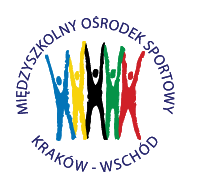 P O D S U M O W A N I EKRAKOWSKIEJ OLIMPIADY MŁODZIEŻY 2015/2016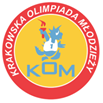 Kraków, dnia 29.06.2016 r.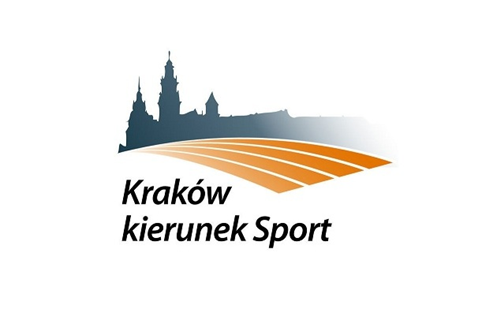 Wszystkie zawody sportowe organizowane w ramach"Krakowskiej Olimpiady Młodzieży" 
są w całości finansowane przezU r z ą d   M i a s t a   K r a k o w a.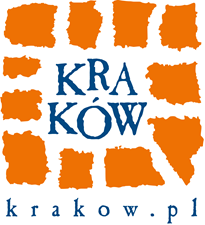 Podsumowanie ogólne KOM 2015/16	9 czerwca 2016 roku wręczyliśmy ostatnie medale i trofea za zmagania w piłce nożnej. Jest to dyscyplina, która rokrocznie kończy wspaniałą rywalizację sportową dzieci i młodzieży w ramach Krakowskiej Olimpiady Młodzieży. 	Przez cały rok szkolny uczniowie walczyli o indywidualne trofea oraz reprezentowali swoje szkoły. Różnorodność i mnogość dyscyplin pozwalała na udział w tej imprezie tysiącom uczestników. Było to możliwe dzięki Wydziałowi Sportu Urzędu Miasta Krakowa, który w całości finansował to przedsięwzięcie. Większość rozgrywek toczyła się na obiektach Centrum Rozwoju COM COM ZONE w Nowej Hucie oraz w małej hali TAURO ARENA KRAKÓW. Dodatkowymi miejscami rozgrywek były podkrakowskie stoki narciarskie, tereny KS Hutnik, stadion MOS Kraków „Wschód” oraz sale gimnastyczne kilkunastu krakowskich szkół ponadgimnazjalnych.	Głównym realizatorem Krakowskiej Olimpiady Młodzieży w tym roku szkolnym był Międzyszkolny Ośrodek Sportowy Kraków „Wschód”.	Rywalizacja odbywała się na 3 poziomach:- Igrzyska Młodzieży Szkolnej – dla uczniów szkół podstawowych,- Gimnazjada Młodzieży – dla uczniów szkół gimnazjalnych,- Licealiada Młodzieży – dla uczniów szkół ponadgimnazjalnych.	Dla każdego poziomu szkół prowadzono klasyfikację współzawodnictwa w trzech kategoriach: ogólnej, oraz osobno dla dziewcząt i chłopców.	Rywalizację szkół podstawowych, podobnie jak przed rokiem, zdominowała Szkoła Podstawowa Nr 162, dystansując swoich przeciwników we wszystkich kategoriach. W sumie w Igrzyskach Młodzieży Szkolnej udział wzięły 92 szkoły – 83 w zawodach dziewcząt i 85 w zawodach chłopców. We wszystkich imprezach Igrzysk wystartowało 6282 uczestników, rozegrano łącznie 34 finały miejskie.	Współzawodnictwo szkół gimnazjalnych we wszystkich kategoriach wygrało Gimnazjum Nr 1. Na drugim stopniu podium, również we wszystkich kategoriach uplasowało się Gimnazjum Nr 16. W zawodach Gimnazjady Młodzieży udział wzięło 5944 uczestników z 67 krakowskich gimnazjów – 63 w kategorii dziewcząt i  64 w kategorii chłopców. Rozegrano łącznie 31 finałów miejskich.Łącznie w zawodach systemowych i pozasystemowych w roku szkolnym 2015/2016 wzięło udział 211 krakowskie szkoły, w tym w zawodach dziewcząt 187, a w zawodach chłopców 198 szkół. Ogólnie we wszystkich imprezach uczestniczyło 16.937 dziewcząt i chłopców. Rozegrano 102 finały miejskie.Stuprocentową obecność  na wszystkich imprezach KOM zanotowały  szkoły: Szkoła Podstawowa Nr 162, Katolicka Szkoła Podstawowa im. Św. Królowej Jadwigi, Gimnazjum Nr 1, Gimnazjum Nr 7, Gimnazjum Nr 16, VIII Liceum Ogólnokształcące i XIII Liceum Ogólnokształcące.Podsumowując tą 10-cio miesięczną imprezę, realizowaną przez Urząd Miasta Krakowa, należy podkreślić jej niebywały wkład w popularyzację sportu wśród dzieci i młodzieży. Nasza Olimpiada co roku gromadzi dziesiątki tysięcy uczestników z ponad 200 krakowskich placówek oświatowych, dając możliwość sprawdzenia swoich predyspozycji sportowych w niemal 20 różnorodnych dyscyplinach. Wynik finalny, czyli uśmiech na twarzy naszych uczestników jest czymś, co wspaniale pokazuje korzyści płynące z udziału w  Krakowskiej Olimpiadzie Młodzieży.Koordynator KOM 2015/16Artur GrzegorczykMIĘDZYSZKOLNY OŚRODEK SPORTOWY KRAKÓW-WSCHÓD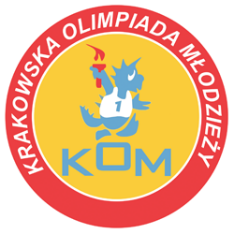 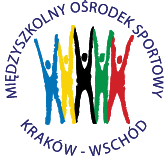 Adres: Centrum Rozwoju Com Com Zone ul. Ptaszyckiego 6 – P 09,  31 – 979 Krakówtel/fax: 12 685 58 25,   email:  biuro@kom.krakow.pl        www.kom.krakow.plSPRAWOZDANIE„KRAKOWSKA OLIMPIADA MŁODZIEŻY”SPRAWOZDANIE z organizacji Krakowskiej Olimpiady Młodzieży realizowanej przez Miasto Kraków, jako całorocznego systemu współzawodnictwa sportowego dzieci i młodzieży szkół podstawowych, gimnazjalnych i ponadgimnazjalnych z terenu Gminy Miejskiej Kraków 
w roku szkolnym 2015/2016.Wykonawcą Krakowskiej Olimpiady Młodzieży byłMiędzyszkolny Ośrodek Sportowy Kraków-WschódIgrzyska Młodzieży SzkolnejOgólna liczba startujących szkół – 92Liczba finałów miejskich – 34Liczba dzieci objętych współzawodnictwem – 6282Liczba szkół oraz uczestników startujących w poszczególnych dyscyplinach:GimnazjadaOgólna liczba startujących szkół – 67Liczba finałów miejskich – 41Liczba dzieci objętych współzawodnictwem – 5944Liczba szkół startujących w poszczególnych dyscyplinach:LicealiadaOgólna liczba startujących szkół – 56Liczba dzieci objętych współzawodnictwem – 4561Liczba finałów miejskich – 28Liczba szkół startujących w poszczególnych dyscyplinach:WYNIKIKRAKOWSKIEJ OLIPIADY MŁODZIEŻYIGRZYSKA MŁODZIEŻY SZKOLNEJRok szkolny 2015/16WYNIKIKRAKOWSKIEJ OLIPIADY MŁODZIEŻYGIMNAZJADARok szkolny 2015/16WYNIKIKRAKOWSKIEJ OLIPIADY MŁODZIEŻYLICEALIADARok szkolny 2015/16Lp.Dyscyplina:  Ilość startujących szkół  Ilość startujących szkółLiczba uczestnikówLiczba uczestnikówLp.Dyscyplina:DziewczętaChłopcyDziewczętaChłopcy   1.Mini koszykówka 2530263342   2.Mini piłka siatkowa2528257277   3.Mini piłka ręczna1928266392   4.Mini piłka nożna1238152456   5.Halowa piłka nożna1550144847   6.Biegi przełajowe indywidualne4748348333   7.Sztafetowe biegi przełajowe2829252261   8.Czwórbój lekkoatletyczny2526150156   9.Pływanie indywidualne4330227190  10.Pływanie drużynowe sztafety1514120112  11.Tenis stołowy indywidualny16202838  12.Tenis stołowy drużynowy14162843  13.Badminton drużynowy14164248  14.Narciarstwo alpejskie indywidualne22265564  15.Narciarstwo alpejskie drużynowe15164542  16.Szachy indywidualnie273765104  17.Szachy drużynowe16284887RAZEMRAZEM24903792Suma uczestnikówSuma uczestników62826282Lp.Dyscyplina:  Ilość startujących szkół  Ilość startujących szkółLiczba uczestnikówLiczba uczestnikówLp.Dyscyplina:DziewczętaChłopcyDziewczętaChłopcy   1.Koszykówka 2126343378   2.Piłka siatkowa3027357319   3.Piłka ręczna1216158224   4.Piłka nożna1724204288   5.Halowa piłka nożna1926328658   6.Sztafetowe biegi przełajowe2122210220   7.Indywidualne biegi przełajowe3334180218   8.Szkolna drużynowa liga LA1111110110   9.Szkolna indywidualna liga LA1717185197  10.Pływanie indywidualne2926149160  11.Pływanie drużynowe121396104  12.Tenis stołowy – drużynowy16184047  13.Tenis stołowy indywidualny20243447  14.Badminton drużynowy14144242  15.Szachy indywidualne17273475  16.Szachy drużynowe7212163  17.Narciarstwo alpejskie indywidualnie19224354  18.Narciarstwo alpejskie drużynowo10133039  19.Snowboard indywidualny12143035  20.Snowboard drużynowy7102130  21.KWS721RAZEMRAZEM26153329Suma uczestnikówSuma uczestników59445944Lp.Dyscyplina:Ilość startujących szkółIlość startujących szkółLiczba uczestnikówLiczba uczestnikówLp.Dyscyplina:DziewczętaChłopcyDziewczętaChłopcy1.Koszykówka9201082382.Piłka siatkowa15111761273.Piłka ręczna12171782524.Sztafetowe biegi przełajowe22252202505.Indywidualne biegi przełajowe1923991426.Szkolna korespondencyjna liga LA – I rzut15222253307.Pływanie indywidualne20281231908.Pływanie drużynowe1016801289.Tenis stołowy – drużynowy2130527510.Badminton drużynowy1617485111.Szachy indywidualne1226306312.Szachy drużynowe817245113.Narciarstwo alpejskie indywidualnie1421375214.Narciarstwo alpejskie drużynowe1114334215.Snowboard indywidualnie1113263316.Snowboard drużynowo79212717.Amatorska Piłka Siatkowa272431828318.Szkolna korespondencyjna liga LA – II rzut111516522519.KWS1339RAZEMRAZEM19632598Suma uczestnikówSuma uczestników45614561Dyscyplina: Jesienne Biegi PrzełajoweDyscyplina: Jesienne Biegi PrzełajoweDyscyplina: Jesienne Biegi PrzełajoweDyscyplina: Jesienne Biegi PrzełajoweMiejsce: Teren boisk piłkarskich COM COM ZONE oraz KS HUTNIK 2010Miejsce: Teren boisk piłkarskich COM COM ZONE oraz KS HUTNIK 2010Miejsce: Teren boisk piłkarskich COM COM ZONE oraz KS HUTNIK 2010Miejsce: Teren boisk piłkarskich COM COM ZONE oraz KS HUTNIK 2010Termin: 29.09.2015Termin: 29.09.2015Termin: 29.09.2015Termin: 29.09.2015Kolejność: rocznik 2003Kolejność: rocznik 2003Kolejność: rocznik 2003Kolejność: rocznik 2003MiejsceDziewczętaMiejsceChłopcy1Wróbel Natalia SP nr 241Markiewicz Bartosz SP nr 1042Gwiazdowska Wiktoria SP nr 1482Bochenek Nikodem SP nr 1243Wiecheć Aleksandra SP nr 1533Matras Dawid SP nr 1584Czajęcka Dagmara SP nr 854Wawrzynek Szymon SP nr 1485Kołodziejczyk Olimpia SP nr 725Piechowicz Grzegorz PSP Sióstr Salezjanek6Ciałowicz Daria SP nr 1016Solecki Kamil SP PALO7Pazdan Maria SP nr 617Włodarski Karol SP nr 1538Kowalska Angelina SP 1018Buksa Aleksander SP nr 1539Barnaś Małgorzata SP nr 329Kirillovskii Iacov SP nr 12410Brzegowska Rozalia KSP Jadwiga10Gut Jakub PSP Sióstr SalezjanekStartowało 120  zawodniczekStartowało 120  zawodniczekStartowało 104  zawodnikówStartowało 104  zawodnikówŁącznie startowało 224  uczestnikówŁącznie startowało 224  uczestnikówŁącznie startowało 224  uczestnikówŁącznie startowało 224  uczestnikówDyscyplina: Jesienne Biegi PrzełajoweDyscyplina: Jesienne Biegi PrzełajoweDyscyplina: Jesienne Biegi PrzełajoweDyscyplina: Jesienne Biegi PrzełajoweMiejsce: Teren boisk piłkarskich COM COM ZONE oraz KS HUTNIK 2010Miejsce: Teren boisk piłkarskich COM COM ZONE oraz KS HUTNIK 2010Miejsce: Teren boisk piłkarskich COM COM ZONE oraz KS HUTNIK 2010Miejsce: Teren boisk piłkarskich COM COM ZONE oraz KS HUTNIK 2010Termin: 29.09.2015Termin: 29.09.2015Termin: 29.09.2015Termin: 29.09.2015Kolejność: rocznik 2004Kolejność: rocznik 2004Kolejność: rocznik 2004Kolejność: rocznik 2004MiejsceDziewczętaMiejsceChłopcy1Skrzypek Lena SP nr 751Kempf Piotr SP nr 612Gacek Roksana SP Źródło2Zębala Aleksander SP nr 1623Zuzek Oliwia SP nr 1643Marek Adrian SSP 54Mruk Zuzanna SP nr 1584Pyrek Filip SP nr 725Grabiasz Barbara SP nr 855Król Wojciech SP nr 1626Dettloff Maria SP Źródło6Opalski Michał SP nr 1537Szeliga Hanna SP nr 727Hołda Aleksander SP nr 858Kubać Anna SP nr 1628Bierzanowski Kamil SP nr 1299Put Magdalena SP nr 1119Rybiński Leon SP nr 15810Kocaj Patrycja SP nr 12410Marzec Maciej SP PALOStartowało 110  zawodniczekStartowało 110  zawodniczekStartowało 110  zawodnikówStartowało 110  zawodnikówŁącznie startowało 220  uczestnikówŁącznie startowało 220  uczestnikówŁącznie startowało 220  uczestnikówŁącznie startowało 220  uczestnikówDyscyplina: Jesienne Biegi PrzełajoweDyscyplina: Jesienne Biegi PrzełajoweDyscyplina: Jesienne Biegi PrzełajoweDyscyplina: Jesienne Biegi PrzełajoweMiejsce: Teren boisk piłkarskich COM COM ZONE oraz KS HUTNIK 2010Miejsce: Teren boisk piłkarskich COM COM ZONE oraz KS HUTNIK 2010Miejsce: Teren boisk piłkarskich COM COM ZONE oraz KS HUTNIK 2010Miejsce: Teren boisk piłkarskich COM COM ZONE oraz KS HUTNIK 2010Termin: 29.09.2015Termin: 29.09.2015Termin: 29.09.2015Termin: 29.09.2015Kolejność: rocznik 2005 i młodsiKolejność: rocznik 2005 i młodsiKolejność: rocznik 2005 i młodsiKolejność: rocznik 2005 i młodsiMiejsceDziewczętaMiejsceChłopcy1Janus Weronika SP nr 911Pestka Jakub SP nr 1242Morąg Alicja SP nr 912Hajduk Michał SP nr 753Kostrzewska Urszula KSP Jadwiga3Adamczyk Józef SP nr 84Stawarczyk Zuzanna SP nr 1584Sagan Andrzej SP nr 1245Adamowska Marta SP nr 1585Gargała Gabriel SP nr 1116Krzysik Natalia SP nr 1586Kaleta Oskar SP nr 1427Suder Aleksandra SP nr 727Wołkowicz Jakub SP nr 1248Fijał Zuzanna SP nr 1628Rosa Karol SP nr 1149Tomaszek Pola SP nr 249Kozioł Tomasz SP nr 13510Jawień Wiktoria SP nr 13010Legut Jakub PSP Sióstr SalezjanekStartowało 118  zawodniczekStartowało 118  zawodniczekStartowało 119  zawodnikówStartowało 119  zawodnikówŁącznie startowało 237  uczestnikówŁącznie startowało 237  uczestnikówŁącznie startowało 237  uczestnikówŁącznie startowało 237  uczestnikówDyscyplina: Halowa Piłka NożnaDyscyplina: Halowa Piłka NożnaDyscyplina: Halowa Piłka NożnaDyscyplina: Halowa Piłka NożnaMiejsce: Mała Tauron Arena KrakówMiejsce: Mała Tauron Arena KrakówMiejsce: Mała Tauron Arena KrakówMiejsce: Mała Tauron Arena KrakówTermin: 22.09.2015 - 04.11.2015Termin: 22.09.2015 - 04.11.2015Termin: 22.09.2015 - 04.11.2015Termin: 22.09.2015 - 04.11.2015KolejnośćKolejnośćKolejnośćKolejnośćMiejsceDziewczętaMiejsceChłopcy1SP nr 1621SP nr 1262SP nr 1012SP nr 1243SP nr 1563SP nr 1444SSP nr 44-5-6SP nr 1195SP nr 1355-6SP nr 1646-7-8SP nr 647SP nr 877-8SP nr 1448-9SP nr 899-       10SP nr 15810-Startowały 144  zawodniczkiStartowały 144  zawodniczkiStartowało 847  zawodnikówStartowało 847  zawodnikówŁącznie startowało 991  uczestnikówŁącznie startowało 991  uczestnikówŁącznie startowało 991  uczestnikówŁącznie startowało 991  uczestników     Dyscyplina: Pływanie     Dyscyplina: Pływanie     Dyscyplina: Pływanie     Dyscyplina: PływanieMiejsce: Basen COM COM ZONEMiejsce: Basen COM COM ZONEMiejsce: Basen COM COM ZONEMiejsce: Basen COM COM ZONETermin: 08.12.2015Termin: 08.12.2015Termin: 08.12.2015Termin: 08.12.2015Kolejność: 50 m styl dowolnyKolejność: 50 m styl dowolnyKolejność: 50 m styl dowolnyKolejność: 50 m styl dowolnyMiejsceDziewczęta  MiejsceChłopcy1Gwiazdowska Wiktoria SP nr 1481Szastak Błażej PSP Salwator2Piotrowicz Martyna SP nr 752Lewicki Filip SP nr 753Nita Wiktoria SP nr 1233Bochenek Nikodem SP nr 1244Jochymczyk Anna PSP Salwator4Sikora Kacper SP nr 755Widurska Maja PSP Salwator5Stanek Kacper SP nr 756Młynarska Józefina SP nr 536Datoń Aleksy SP nr 267Świerta Emilia SP nr 267Korciński Kamil SP nr 1298Kasza Katarzyna PSP Sióstr Salezjanek8Skrzyszowski Bruno SP nr 59Lisik Aleksandra SP nr 1569Wielgus Krzysztof SP nr 11410Cegła Simona PSP Salwator10Janikowski Miłosz PSP 1 DONA10Kraj Małgorzata SP nr 162--Startowało 77  zawodniczekStartowało 77  zawodniczekStartowało 72  zawodnikówStartowało 72  zawodnikówŁącznie startowało 149  uczestnikówŁącznie startowało 149  uczestnikówŁącznie startowało 149  uczestnikówŁącznie startowało 149  uczestnikówDyscyplina: PływanieDyscyplina: PływanieDyscyplina: PływanieDyscyplina: PływanieMiejsce: Basen COM COM ZONEMiejsce: Basen COM COM ZONEMiejsce: Basen COM COM ZONEMiejsce: Basen COM COM ZONETermin: 08.12.2015Termin: 08.12.2015Termin: 08.12.2015Termin: 08.12.2015Kolejność: 50 m styl klasycznyKolejność: 50 m styl klasycznyKolejność: 50 m styl klasycznyKolejność: 50 m styl klasycznyMiejsceDziewczętaMiejsceChłopcy1Schab Zuzanna SP nr 51Gwóźdź Kacper SP nr 752Tarnowska Martyna SP nr 1562Bryg Bartosz SP nr 753Kurek Katarzyna PSP Salwator3Bartłomowicz Tomasz SP nr 753Skorupa Weronika SP nr 24Górski Cyprian SP nr 535Oczkowska Daria SP nr 755Musiałek Piotr SP nr 56Bednarz Natalia SP nr 1556Juchacz Maciej SP nr 857Buła Bianka PSP Salwator7Piechnik Sebastian SP nr 1298Kordyl Julia SP nr 1568Zutke Igor PSP Salwator9Domiter Daria SP nr 759Łopuch Jakub SP nr 12410Panek Nikola SP nr 2710Kosek Patryk SP 24Startowały 63  zawodniczkiStartowały 63  zawodniczkiStartowało 51  zawodnikówStartowało 51  zawodnikówŁącznie startowało 114  uczestnikówŁącznie startowało 114  uczestnikówŁącznie startowało 114  uczestnikówŁącznie startowało 114  uczestnikówDyscyplina: PływanieDyscyplina: PływanieDyscyplina: PływanieDyscyplina: PływanieMiejsce: Basen COM COM ZONEMiejsce: Basen COM COM ZONEMiejsce: Basen COM COM ZONEMiejsce: Basen COM COM ZONETermin: 08.12.2015Termin: 08.12.2015Termin: 08.12.2015Termin: 08.12.2015Kolejność: 50 m styl grzbietowyKolejność: 50 m styl grzbietowyKolejność: 50 m styl grzbietowyKolejność: 50 m styl grzbietowyMiejsceDziewczętaMiejsceChłopcy1Kozdęba Karolina SP nr 751Wanat Grzegorz SP nr 752Niepogodzińska Izabela SP nr 1262Żukowski Kamil SP nr 753Jarosz Natalia SP nr 1563Łopuch Jan SP nr 1244Poreda Martyna SP TSSP4Grzenkowicz Paweł SP nr 755Piasta Aleksandra PSP Salwator5Stanek Szymon SP nr 1586Grabowska Marta SP nr 756Marchewka Mikołaj PSP Salwator7Bajorek Maria PSP Salwator7Koszałka Adam SP nr 388Leszczak Aleksandra SP nr 28Musiał Maciej SP nr 1149Staśkiewicz Nikola SP nr 1569Wilczek Marcel PSP Salwator10Łęgowska Pola SP nr 3810Łyczak Bartosz SP nr 153Startowały 64  zawodniczkiStartowały 64  zawodniczkiStartowało 51  zawodnikówStartowało 51  zawodnikówŁącznie startowało 115  uczestnikówŁącznie startowało 115  uczestnikówŁącznie startowało 115  uczestnikówŁącznie startowało 115  uczestnikówDyscyplina: PływanieDyscyplina: PływanieDyscyplina: PływanieDyscyplina: PływanieMiejsce: Basen COM COM ZONEMiejsce: Basen COM COM ZONEMiejsce: Basen COM COM ZONEMiejsce: Basen COM COM ZONETermin: 08.12.2015Termin: 08.12.2015Termin: 08.12.2015Termin: 08.12.2015Kolejność: 50 m styl motylkowyKolejność: 50 m styl motylkowyKolejność: 50 m styl motylkowyKolejność: 50 m styl motylkowyMiejsceDziewczętaMiejsceChłopcy1Dach Wiktoria SP nr 21Sowa Łukasz SP nr 752Tasak Aleksandra SP nr 752Dybowski Jan SP nr 753Godlewska Zofia PSP Salwator3Kubsik Stanisław KSP Jadwiga4Jodłowska Zuzanna SP nr 754Stręk Kacper SP nr 895Socha Zofia SP nr 1535Litwa Tomasz PSP Salwator6Basista Barbara SP nr 756Kozioł Krzysztof SP nr 267Żelazny Kinga SP nr 1577Skrzypek Filip SP nr 758Łaba Amelia SP nr 388Sołtys Jakub SP nr 539Cyganek Nina PSP Salwator9Bajgrowicz Paweł SP nr 15610Kercel Emilia SP nr 11710Białoń Jakub SP nr 156Startowały 23  zawodniczkiStartowały 23  zawodniczkiStartowało 16  zawodnikówStartowało 16  zawodnikówŁącznie startowało 39  uczestnikówŁącznie startowało 39  uczestnikówŁącznie startowało 39  uczestnikówŁącznie startowało 39  uczestnikówDyscyplina: Pływanie Drużynowe (Sztafety)Dyscyplina: Pływanie Drużynowe (Sztafety)Dyscyplina: Pływanie Drużynowe (Sztafety)Dyscyplina: Pływanie Drużynowe (Sztafety)Miejsce: Basen COM COM ZONEMiejsce: Basen COM COM ZONEMiejsce: Basen COM COM ZONEMiejsce: Basen COM COM ZONETermin: 08.12.2015Termin: 08.12.2015Termin: 08.12.2015Termin: 08.12.2015Kolejność: 8 x 50 mKolejność: 8 x 50 mKolejność: 8 x 50 mKolejność: 8 x 50 mMiejsceDziewczętaMiejsceChłopcy1SP nr 751SP nr 752PSP Salwator2PSP Salwator  3SP nr 1563SP nr 1564SP nr 1174SP nr 1245SP nr 385SP nr 1646SP nr 536SP nr 1537SP nr 1627SP nr 1588SP nr 1648SP nr 389KSP Jadwiga9KSP Jadwiga10SP nr 11410SP nr 162Startowało 120  zawodniczekStartowało 120  zawodniczekStartowało 112  zawodnikówStartowało 112  zawodnikówŁącznie startowało 232  uczestnikówŁącznie startowało 232  uczestnikówŁącznie startowało 232  uczestnikówŁącznie startowało 232  uczestnikówDyscyplina: Tenis Stołowy IndywidualnieDyscyplina: Tenis Stołowy IndywidualnieDyscyplina: Tenis Stołowy IndywidualnieDyscyplina: Tenis Stołowy IndywidualnieMiejsce: Hala Suche StawyMiejsce: Hala Suche StawyMiejsce: Hala Suche StawyMiejsce: Hala Suche StawyTermin: 16.12.2015Termin: 16.12.2015Termin: 16.12.2015Termin: 16.12.2015KolejnośćKolejnośćKolejnośćKolejnośćMiejsceDziewczętaMiejsceChłopcy1Kopacka Anna SP nr 1531Bogacz Wojciech SP nr 292Stanek Oliwia SP nr 1232Kopacki Paweł SP nr 1533Młynarczyk Natalia SP nr 1013Wojas Bartłomiej SP nr 244Nejman Jessika SP nr 1234Krół Mateusz SP nr 385Łobaziewicz Anna SP nr 955Palimąka Bartosz SP nr 956Gec Karolina SP nr 1536Łągiewka Andrzej KSP Jadwiga7Zaboklicka Pola KSP Jadwiga7Nogaj Marcin KSP Jadwiga8Sorysz Zofia KSP Jadwiga8Dziadkowiec Bartłomiej SP nr 1239Wąsik Maja SP nr 559Janczur Mateusz SP nr 2110Wróbel Natalia SP nr 2410Zębala Aleksander SP nr 162Startowało 28  zawodniczekStartowało 28  zawodniczekStartowało 38  zawodnikówStartowało 38  zawodnikówŁącznie startowało 66  uczestnikówŁącznie startowało 66  uczestnikówŁącznie startowało 66  uczestnikówŁącznie startowało 66  uczestnikówDyscyplina: Tenis Stołowy DrużynowyDyscyplina: Tenis Stołowy DrużynowyDyscyplina: Tenis Stołowy DrużynowyDyscyplina: Tenis Stołowy DrużynowyMiejsce: Hala Suche StawyMiejsce: Hala Suche StawyMiejsce: Hala Suche StawyMiejsce: Hala Suche StawyTermin: 17.12.2015Termin: 17.12.2015Termin: 17.12.2015Termin: 17.12.2015KolejnośćKolejnośćKolejnośćKolejnośćMiejsceDziewczętaMiejsceChłopcy1SP nr 1531SP PALO2SP nr 822SP nr 1533SP nr 1143KSP Jadwiga4SP nr 1234SP nr 825-6KSP Jadwiga5-6SP nr 1625-6SP nr 1625-6SP nr 387-8SP nr 1647-8SP nr 1017-8SP nr 1017-8SP nr 1649-12SP nr 1589-12SP nr 1569-12SP nr 649-12SP nr 649-12SP nr 859-12SP nr 589-12SP nr 389-12SP nr 114Startowało 28  zawodniczekStartowało 28  zawodniczekStartowało 43  zawodnikówStartowało 43  zawodnikówŁącznie startowało 71  uczestnikówŁącznie startowało 71  uczestnikówŁącznie startowało 71  uczestnikówŁącznie startowało 71  uczestnikówDyscyplina: Szachy DrużynowoDyscyplina: Szachy DrużynowoDyscyplina: Szachy DrużynowoDyscyplina: Szachy DrużynowoMiejsce: Zespół Szkół Elektrycznych nr 1Miejsce: Zespół Szkół Elektrycznych nr 1Miejsce: Zespół Szkół Elektrycznych nr 1Miejsce: Zespół Szkół Elektrycznych nr 1Termin: 14.01.2016Termin: 14.01.2016Termin: 14.01.2016Termin: 14.01.2016KolejnośćKolejnośćKolejnośćKolejnośćMiejsceDziewczętaMiejsceChłopcy1SP im. Michałowskiego1SP nr 312SP nr 472SP nr 403SP nr 313SP nr 1234SP nr 624SP nr 1535SP PALO5SP nr 306SP nr 886SP nr 957SP nr 1017SP nr 488SP nr 308SP nr 1629SP nr 1589SP nr 3610SP nr 4810SP nr 68Startowało 48  zawodniczekStartowało 48  zawodniczekStartowało 87  zawodnikówStartowało 87  zawodnikówŁącznie startowało 135  uczestnikówŁącznie startowało 135  uczestnikówŁącznie startowało 135  uczestnikówŁącznie startowało 135  uczestnikówDyscyplina: Szachy IndywidualnieDyscyplina: Szachy IndywidualnieDyscyplina: Szachy IndywidualnieDyscyplina: Szachy IndywidualnieMiejsce: Zespół Szkół Elektrycznych nr 1Miejsce: Zespół Szkół Elektrycznych nr 1Miejsce: Zespół Szkół Elektrycznych nr 1Miejsce: Zespół Szkół Elektrycznych nr 1Termin: 14.01.2016Termin: 14.01.2016Termin: 14.01.2016Termin: 14.01.2016KolejnośćKolejnośćKolejnośćKolejnośćMiejsceDziewczętaMiejsceChłopcy1Kucharska Helena SP Michałowskiego1Święch Łukasz SP nr 312Szopa Emilia SP nr 872Armuła Karol SP nr 363Pawlak Emilia SP nr 323Cichoń Jakub SP nr 1234Sobieraj Wiktoria SP nr 314Karola Piotr SP nr 315Szczepanik Magdalena SP nr 475Szwajkowski Tymoteusz SP nr 406Kowalczyk Barbara SP nr 476Róg Szymon SP nr 1537Wójtowicz Magdalena SP nr 297Nieuważny Adam SP nr 408Kowalska Angelika SP nr 101 8Litwa Filip SP nr 31  9Czajkowska Maria SP nr 88 9Pawlak Dominik SP nr 32 10Brzozowska Zofia KSP im. Św. Rodziny z Nazaretu10Kulesza Andrzej SP nr 30Startowało 65  zawodniczekStartowało 65  zawodniczekStartowało 104  zawodnikówStartowało 104  zawodnikówŁącznie startowało 169  uczestnikówŁącznie startowało 169  uczestnikówŁącznie startowało 169  uczestnikówŁącznie startowało 169  uczestnikówDyscyplina: BadmintonDyscyplina: BadmintonDyscyplina: BadmintonDyscyplina: BadmintonMiejsce: Hala COM COM ZONEMiejsce: Hala COM COM ZONEMiejsce: Hala COM COM ZONEMiejsce: Hala COM COM ZONETermin: 02.02.2016Termin: 02.02.2016Termin: 02.02.2016Termin: 02.02.2016KolejnośćKolejnośćKolejnośćKolejnośćMiejsceDziewczętaMiejsceChłopcy1SP nr 471SP nr 452SP nr 182SP nr 473SP nr 1643SP nr 1264SP nr 384SP nr 185KSP Jadwiga5KSP Jadwiga6SP nr 1266SP nr 1567SP nr 857SP nr 388SP nr 1588SP nr 1239SP nr 1629SP nr 16410SP nr 5510SP nr 162Startowały 42  zawodniczkiStartowały 42  zawodniczkiStartowało 48  zawodnikówStartowało 48  zawodnikówŁącznie startowało 90  uczestnikówŁącznie startowało 90  uczestnikówŁącznie startowało 90  uczestnikówŁącznie startowało 90  uczestnikówDyscyplina: Mini Piłka KoszykowaDyscyplina: Mini Piłka KoszykowaDyscyplina: Mini Piłka KoszykowaDyscyplina: Mini Piłka KoszykowaMiejsce: Mała Tauron Arena KrakówMiejsce: Mała Tauron Arena KrakówMiejsce: Mała Tauron Arena KrakówMiejsce: Mała Tauron Arena KrakówTermin: 23.11.2015 - 02.03.2016Termin: 23.11.2015 - 02.03.2016Termin: 23.11.2015 - 02.03.2016Termin: 23.11.2015 - 02.03.2016KolejnośćKolejnośćKolejnośćKolejnośćMiejsceDziewczęta          MiejsceChłopcy1SP nr 1001SP nr 1002SP nr 372SP nr 1303SP nr 1133SP nr 1134SP nr 384SP nr 375-6SP nr 1015-6SP nr 535-6SP nr 855-6SP nr 277-8SP nr 437-8SP nr 1017-8SP nr 1567-8SP nr 1629SP nr 1629-10SP nr 15810KSP Jadwiga9-10SP nr 47Startowały 263  zawodniczkiStartowały 263  zawodniczkiStartowało 342  zawodnikówStartowało 342  zawodnikówŁącznie startowało 605  uczestnikówŁącznie startowało 605  uczestnikówŁącznie startowało 605  uczestnikówŁącznie startowało 605  uczestnikówDyscyplina: Narciarstwo Alpejskie IndywidualnieDyscyplina: Narciarstwo Alpejskie IndywidualnieDyscyplina: Narciarstwo Alpejskie IndywidualnieDyscyplina: Narciarstwo Alpejskie IndywidualnieMiejsce: KluszkowceMiejsce: KluszkowceMiejsce: KluszkowceMiejsce: KluszkowceTermin: 15.03.2016Termin: 15.03.2016Termin: 15.03.2016Termin: 15.03.2016Kolejność: rocznik 2005 i młodsiKolejność: rocznik 2005 i młodsiKolejność: rocznik 2005 i młodsiKolejność: rocznik 2005 i młodsiMiejsceDziewczętaMiejsceChłopcy1Borysiewicz Zofia SP nr 311Ziobrowski Stefan PSP nr 42Adamowska Marta SP nr 1582Wielgus Michał SP nr 1143Strzała Matylda SP nr 313Rojek Szymon SP nr 214Michalik Anna SP nr 723Kuźma Szymon SP nr 475Boroń Marcelina SP nr 725Sarzyński Stanisław SP nr 316Dyląg Konstancja KSP Jadwiga6Skraba Maciej SP nr 217Miśniakiewicz Maria SP nr 1647Kwieciński Emil SP nr 53 8Peszat Aleksandra SP nr 1148Satora Maksymilian PSP 1 DONA9Stefanik Weronika SP nr 539Żółciński Oskar SSP 510Pardała Alicja SP nr 3810Stolarczyk Tomasz SP nr 38Startowało 15  zawodniczekStartowało 15  zawodniczekStartowało 22  zawodnikówStartowało 22  zawodnikówŁącznie startowało 37  uczestnikówŁącznie startowało 37  uczestnikówŁącznie startowało 37  uczestnikówŁącznie startowało 37  uczestnikówDyscyplina: Narciarstwo Alpejskie IndywidualnieDyscyplina: Narciarstwo Alpejskie IndywidualnieDyscyplina: Narciarstwo Alpejskie IndywidualnieDyscyplina: Narciarstwo Alpejskie IndywidualnieMiejsce: KluszkowceMiejsce: KluszkowceMiejsce: KluszkowceMiejsce: KluszkowceTermin: 15.03.2016Termin: 15.03.2016Termin: 15.03.2016Termin: 15.03.2016Kolejność: rocznik 2003 - 2004Kolejność: rocznik 2003 - 2004Kolejność: rocznik 2003 - 2004Kolejność: rocznik 2003 - 2004MiejsceDziewczętaMiejsceChłopcy1Dzielska Aleksandra STO 641Kraus Wiktor STO 642Zaraska Wiktoria SP nr 532Skała Jan SP nr 723Sowa Kinga SP nr 213Lach Jakub SP nr 314Kaczmarczyk Martyna SP nr 1533Kołakowski Maciej SP nr 475Śmietana Maja SP nr 265Chłopicki Leon KSP Jadwiga6Grabowska Katarzyna STO 646Wielgus Krzysztof SP 1147Posmyk Zuzanna SP nr 317Bawołek Michał STO 648Konarska Róża PSP 28Błażyczek Filip STO 649Bujas Alicja SP nr 959Górlich Łukasz SP nr 3110Świerczyńska Maria STO 6410Michalik Stanisław SP nr 72Startowało 40  zawodniczekStartowało 40  zawodniczekStartowało 42  zawodnikówStartowało 42  zawodnikówŁącznie startowało 82  uczestnikówŁącznie startowało 82  uczestnikówŁącznie startowało 82  uczestnikówŁącznie startowało 82  uczestnikówDyscyplina: Narciarstwo Alpejskie DrużynowoDyscyplina: Narciarstwo Alpejskie DrużynowoDyscyplina: Narciarstwo Alpejskie DrużynowoDyscyplina: Narciarstwo Alpejskie DrużynowoMiejsce: KluszkowceMiejsce: KluszkowceMiejsce: KluszkowceMiejsce: KluszkowceTermin: 15.03.2016Termin: 15.03.2016Termin: 15.03.2016Termin: 15.03.2016KolejnośćKolejnośćKolejnośćKolejnośćMiejsceDziewczętaMiejsceChłopcy1SP nr 311STO 642STO 642SP nr 313SP nr 723SP nr 1144SP nr 534SP nr 725SP nr 1585SP nr 476SP nr 956KSP Jadwiga7SP nr 387SP nr 958KSP Jadwiga8SP nr 959SP nr 1539SP nr 9510SP nr 16410SP nr 95Startowało 45  zawodniczekStartowało 45  zawodniczekStartowało 42  zawodnikówStartowało 42  zawodnikówŁącznie startowało 87  uczestnikówŁącznie startowało 87  uczestnikówŁącznie startowało 87  uczestnikówŁącznie startowało 87  uczestnikówDyscyplina: Mini SiatkówkaDyscyplina: Mini SiatkówkaDyscyplina: Mini SiatkówkaDyscyplina: Mini SiatkówkaMiejsce: Hala COM COM ZONEMiejsce: Hala COM COM ZONEMiejsce: Hala COM COM ZONEMiejsce: Hala COM COM ZONETermin: 11.03.2016 - 12.04.2016Termin: 11.03.2016 - 12.04.2016Termin: 11.03.2016 - 12.04.2016Termin: 11.03.2016 - 12.04.2016KolejnośćKolejnośćKolejnośćKolejnośćMiejsceDziewczętaMiejsceChłopcy1SP nr 1551SP nr 1552SP nr 872SP nr 873SP nr 1583SP nr 854SP nr 1624SP nr 1645-6SP nr 855-6SP nr 955-6SP nr 1535-6SP nr 1627-8SP nr 57-8SP nr 917-8SP nr 1267-8SP nr 589SP nr 1309-10SP nr 12910SP nr 249-10SP nr 158Startowało 257  zawodniczekStartowało 257  zawodniczekStartowało 277  zawodnikówStartowało 277  zawodnikówŁącznie startowało 534  uczestnikówŁącznie startowało 534  uczestnikówŁącznie startowało 534  uczestnikówŁącznie startowało 534  uczestnikówDyscyplina: Sztafetowe Biegi PrzełąjoweDyscyplina: Sztafetowe Biegi PrzełąjoweDyscyplina: Sztafetowe Biegi PrzełąjoweDyscyplina: Sztafetowe Biegi PrzełąjoweMiejsce: Teren boisk piłkarskich COM COM ZONE oraz KS HUTNIK 2010Miejsce: Teren boisk piłkarskich COM COM ZONE oraz KS HUTNIK 2010Miejsce: Teren boisk piłkarskich COM COM ZONE oraz KS HUTNIK 2010Miejsce: Teren boisk piłkarskich COM COM ZONE oraz KS HUTNIK 2010Termin: 13.04.2016Termin: 13.04.2016Termin: 13.04.2016Termin: 13.04.2016KolejnośćKolejnośćKolejnośćKolejnośćMiejsceDziewczętaMiejsceChłopcy1SP nr 911SP nr 1242SP nr 1292SP nr 1353SP nr 1623SP nr 1584SP nr 1584SP nr 805SP nr 725SP nr 1626KSP Jadwiga6SP nr 1017SP nr 1537SP nr 1538SP nr 388SP nr 1299SP nr 859SP nr 7210SP nr 13510SP nr 89Startowało 252  zawodniczekStartowało 252  zawodniczekStartowało 261  zawodnikówStartowało 261  zawodnikówŁącznie startowało 513  uczestnikówŁącznie startowało 513  uczestnikówŁącznie startowało 513  uczestnikówŁącznie startowało 513  uczestnikówDyscyplina: Mini Piłka RęcznaDyscyplina: Mini Piłka RęcznaDyscyplina: Mini Piłka RęcznaDyscyplina: Mini Piłka RęcznaMiejsce: Hala COM COM ZONE oraz MAŁA TAURON ARENA KRAKÓWMiejsce: Hala COM COM ZONE oraz MAŁA TAURON ARENA KRAKÓWMiejsce: Hala COM COM ZONE oraz MAŁA TAURON ARENA KRAKÓWMiejsce: Hala COM COM ZONE oraz MAŁA TAURON ARENA KRAKÓWTermin: 19.04.2016 - 10.05.2016Termin: 19.04.2016 - 10.05.2016Termin: 19.04.2016 - 10.05.2016Termin: 19.04.2016 - 10.05.2016KolejnośćKolejnośćKolejnośćKolejnośćMiejsceDziewczętaMiejsceChłopcy1SP nr 911SP nr 912SP nr 1012SP nr 1013SP nr 1563SP nr 854SP nr 314SP nr 1565-6SP nr 1625-6SP nr 1625-6SP nr 245-6SP nr 807-8SP nr 897-8SP nr 1447-8SP nr 27-8SP nr 479-10KSP nr Jadwiga9-10SP nr 1299-10SP nr 859-10SP nr 31Startowało 266  zawodniczekStartowało 266  zawodniczekStartowało 392  zawodnikówStartowało 392  zawodnikówŁącznie startowało 658  uczestnikówŁącznie startowało 658  uczestnikówŁącznie startowało 658  uczestnikówŁącznie startowało 658  uczestnikówDyscyplina: Czwórbój LekkoatletycznyDyscyplina: Czwórbój LekkoatletycznyDyscyplina: Czwórbój LekkoatletycznyDyscyplina: Czwórbój LekkoatletycznyMiejsce: Stadion LA MOS Kraków WschódMiejsce: Stadion LA MOS Kraków WschódMiejsce: Stadion LA MOS Kraków WschódMiejsce: Stadion LA MOS Kraków WschódTermin: 31.05.2016Termin: 31.05.2016Termin: 31.05.2016Termin: 31.05.2016KolejnośćKolejnośćKolejnośćKolejnośćMiejsceDziewczętaMiejsceChłopcy1SP 911SP 912SP 1622SP 1623SP 1533SP 1294SP 24SP 1245SP 1565SP 896SP 476KSP Jadwiga7SP 1487SP 1098SP 558SP 1589SP 1299SP 10110SP 15810SP 80Startowało 150  zawodniczekStartowało 150  zawodniczekStartowało 156  zawodnikówStartowało 156  zawodnikówŁącznie startowało 306  uczestnikówŁącznie startowało 306  uczestnikówŁącznie startowało 306  uczestnikówŁącznie startowało 306  uczestnikówDyscyplina: Mini Piłka NożnaDyscyplina: Mini Piłka NożnaDyscyplina: Mini Piłka NożnaDyscyplina: Mini Piłka NożnaMiejsce: Boiska Com Com ZONEMiejsce: Boiska Com Com ZONEMiejsce: Boiska Com Com ZONEMiejsce: Boiska Com Com ZONETermin: 24.05.2016 - 09.06.2016Termin: 24.05.2016 - 09.06.2016Termin: 24.05.2016 - 09.06.2016Termin: 24.05.2016 - 09.06.2016KolejnośćKolejnośćKolejnośćKolejnośćMiejsceDziewczętaMiejsceChłopcy1SP nr 241SP nr 22SP nr 1622SP nr 1533SP nr 1193SP nr 314SP nr 854SP nr 1625-6SP nr 1445-6SP nr 1295-6SP nr 1565-6SP nr 217-8KSP Jadwiga7-8SP nr 957-8SP nr 957-8SP nr 1589SP nr 279-10SP nr 8910-9-10SP nr 88Startowało 152  zawodniczekStartowało 152  zawodniczekStartowało 456  zawodnikówStartowało 456  zawodnikówŁącznie startowało 608  uczestnikówŁącznie startowało 608  uczestnikówŁącznie startowało 608  uczestnikówŁącznie startowało 608  uczestników                    Dyscyplina: Jesienne Biegi Przełajowe                    Dyscyplina: Jesienne Biegi Przełajowe                    Dyscyplina: Jesienne Biegi Przełajowe                    Dyscyplina: Jesienne Biegi PrzełajoweMiejsce: Teren boisk piłkarskich COM COM ZONE oraz KS HUTNIK 2010Miejsce: Teren boisk piłkarskich COM COM ZONE oraz KS HUTNIK 2010Miejsce: Teren boisk piłkarskich COM COM ZONE oraz KS HUTNIK 2010Miejsce: Teren boisk piłkarskich COM COM ZONE oraz KS HUTNIK 2010Termin: 29.09.2015Termin: 29.09.2015Termin: 29.09.2015Termin: 29.09.2015Kolejność: rocznik 2002Kolejność: rocznik 2002Kolejność: rocznik 2002Kolejność: rocznik 2002MiejsceDziewczętaMiejsceChłopcy1Kacza Monika GM nr 11Haluch Karol GM Kostka2Górniak Gabriela GM nr 762Kohut Jerzy GM nr 163Sydorchuk Anna GM Uczeń3Chammas Emil GM nr 364Duda Dominika GM Nazaret4Kestranek Grzegorz GM nr 365Raźna Aleksandra GM nr 745Guła Bazyli GM nr 16Volker Paulina GM Nazaret6Bakalarz Jakub GM nr 17Lis Julia GM nr 327Zieliński Bartłomiej GM nr 258Sobczak Katarzyna GM Nazaret8Chudy Albert GM nr 259Rojek Karolina GM nr 259Chmura Mateusz GM nr 5210Stachura Alicja GM nr 2510Świerakowski Tymoteusz GM nr 24Startowało 61  zawodniczekStartowało 61  zawodniczekStartowało 72  zawodnikówStartowało 72  zawodnikówŁącznie startowało 133  uczestnikówŁącznie startowało 133  uczestnikówŁącznie startowało 133  uczestnikówŁącznie startowało 133  uczestników                    Dyscyplina: Jesienne Biegi Przełajowe                    Dyscyplina: Jesienne Biegi Przełajowe                    Dyscyplina: Jesienne Biegi Przełajowe                    Dyscyplina: Jesienne Biegi PrzełajoweMiejsce: Teren boisk piłkarskich COM COM ZONE oraz KS HUTNIK 2010 Miejsce: Teren boisk piłkarskich COM COM ZONE oraz KS HUTNIK 2010 Miejsce: Teren boisk piłkarskich COM COM ZONE oraz KS HUTNIK 2010 Miejsce: Teren boisk piłkarskich COM COM ZONE oraz KS HUTNIK 2010 Termin: 29.09.2015Termin: 29.09.2015Termin: 29.09.2015Termin: 29.09.2015Kolejność: rocznik 2001Kolejność: rocznik 2001Kolejność: rocznik 2001Kolejność: rocznik 2001MiejsceDziewczętaMiejsceChłopcy1Wsołek Aleksandra GM nr 201Kaczmarczyk Kamil GM nr 262Olejarczyk Zuzanna GM nr 22Biel Mateusz GM nr 323Kozłowska Olga GM nr 523Suchan Przemysław GM nr 14Morąg Magdalena GM nr 474Uchacz Norbert GM nr 395Tłuścik Łucja GM nr 25Suchan Łukasz GM nr 166Kubacka Dominika GM nr 476Rolski Wiktor GM nr 327Siwek Julia GM nr 477Sermak Kamil GM nr 328Skocz Wiktoria GM nr 468Gramatyka Ignacy GM Nazaret9Guzik Aleksandra GM nr 26 9Lipieta Tomasz GM nr 3910Kuciel Justyna GM nr 2510Hroneś Mateusz GM nr 16Startowały 63  zawodniczkiStartowały 63  zawodniczkiStartowało 65  zawodnikówStartowało 65  zawodnikówŁącznie startowało 128  uczestnikówŁącznie startowało 128  uczestnikówŁącznie startowało 128  uczestnikówŁącznie startowało 128  uczestników                    Dyscyplina: Jesienne Biegi Przełajowe                    Dyscyplina: Jesienne Biegi Przełajowe                    Dyscyplina: Jesienne Biegi Przełajowe                    Dyscyplina: Jesienne Biegi PrzełajoweMiejsce: Teren boisk piłkarskich COM COM ZONE oraz KS HUTNIK 2010 Miejsce: Teren boisk piłkarskich COM COM ZONE oraz KS HUTNIK 2010 Miejsce: Teren boisk piłkarskich COM COM ZONE oraz KS HUTNIK 2010 Miejsce: Teren boisk piłkarskich COM COM ZONE oraz KS HUTNIK 2010 Termin: 29.09.2015Termin: 29.09.2015Termin: 29.09.2015Termin: 29.09.2015Kolejność: rocznik 2000Kolejność: rocznik 2000Kolejność: rocznik 2000Kolejność: rocznik 2000MiejsceDziewczętaMiejsceChłopcy1Fic Renata GM nr 761Buliński Filip GM Św. R. z Nazaretu2Wiorek Gabriela GM Nazaret2Sepiał Remigiusz GM nr 523Dańda Karolina GM nr 163Katarzyński Krzysztof I GMCE4Mączka Julia GM nr 474Sołtys Szymon GM nr 195Janik Urszula GM nr 165Stępski Adrian GM nr 76Wołek Julia GM Nazaret6Stoch Bartosz GM nr 247Seweryn Joanna GM nr 17Chlanda Jan GM nr 768Rudka Kinga GM nr 528Macheta Wojciech GM nr 209Woyna-Orlewicz Alina GM nr 529Gwiżdż Wojciech GM nr 3310Błasiak Ewa GM nr 3210Marciniak Jarosław GM nr 36Startowało 56  zawodniczekStartowało 56  zawodniczekStartowało 81 zawodnikówStartowało 81 zawodnikówŁącznie startowało 137  uczestnikówŁącznie startowało 137  uczestnikówŁącznie startowało 137  uczestnikówŁącznie startowało 137  uczestnikówDyscyplina: Szkolna Indywidualna Liga LA Dyscyplina: Szkolna Indywidualna Liga LA Dyscyplina: Szkolna Indywidualna Liga LA Dyscyplina: Szkolna Indywidualna Liga LA Miejsce: Stadion LA MOS Kraków WschódMiejsce: Stadion LA MOS Kraków WschódMiejsce: Stadion LA MOS Kraków WschódMiejsce: Stadion LA MOS Kraków WschódTermin: 24.09.2015 Termin: 24.09.2015 Termin: 24.09.2015 Termin: 24.09.2015 Kolejność: 100 mKolejność: 100 mKolejność: 100 mKolejność: 100 mMiejsceDziewczętaMiejsceChłopcy1Kubic Julia GM nr 461    Dobrowolski Patryk GM nr 62Pełka Patrycja GM nr 472      Szczudło Jakub GM nr 473Caffrey Natalia GM nr 163Sułowski Łukasz GM nr 374Bobrek Aleksandra GM nr 474Kawaler Piotr GM nr 295Filosek Katarzyna GM nr 745Wójcik Konrad GM nr 746Piekarz Magdalena GM nr 466Zarazka Łukasz GM nr 257Brduk Alina GM nr 9 7Rumian Jan GM nr 478Smoleń Zofia GM nr 1 8Perek Nikodem GM nr 99Kuc Adrianna GM nr 769Paluch Jakub GM nr 1610Sułowska Magdalena GM nr 1610Dworak Mikołaj GM nr 25Startowało 28  zawodniczekStartowało 28  zawodniczekStartowało 31  zawodnikówStartowało 31  zawodnikówŁącznie startowało 59  uczestnikówŁącznie startowało 59  uczestnikówŁącznie startowało 59  uczestnikówŁącznie startowało 59  uczestnikówDyscyplina: Szkolna Indywidualna Liga LA Dyscyplina: Szkolna Indywidualna Liga LA Dyscyplina: Szkolna Indywidualna Liga LA Dyscyplina: Szkolna Indywidualna Liga LA Miejsce: Stadion LA MOS Kraków WschódMiejsce: Stadion LA MOS Kraków WschódMiejsce: Stadion LA MOS Kraków WschódMiejsce: Stadion LA MOS Kraków WschódTermin: 24.09.2015 Termin: 24.09.2015 Termin: 24.09.2015 Termin: 24.09.2015 Kolejność: 300 mKolejność: 300 mKolejność: 300 mKolejność: 300 mMiejsceDziewczętaMiejsceChłopcy1Morąg Magdalena GM nr 471Chojnowski Kamil GM nr 472Wojtyła Gabriela GM nr 472Jóźwik Mikołaj GM nr 73Wensierska Julia GM nr 163Chropowski Daniel GM nr 254Sobieraj Konstancja GM nr 764Serwański Adam GM nr 455Kosek Pola GM nr 25Rozkrut Sebastian GM nr 76Dańda Karolina GM nr 166Kałkus Wiktor GM nr 747Kacza Monika GM nr 17Tatar Kacper GM nr 258Gawin Julia GM nr 258Adamski Przemysław GM nr 749Tłuścik Łucja GM nr 29Romanowski Łukasz GM nr 1210Koczur Paulina GM nr 2510Kozak Jakub GM nr 39Startowało 28  zawodniczekStartowało 28  zawodniczekStartowało 24  zawodnikówStartowało 24  zawodnikówŁącznie startowało 52  uczestnikówŁącznie startowało 52  uczestnikówŁącznie startowało 52  uczestnikówŁącznie startowało 52  uczestnikówDyscyplina: Szkolna Indywidualna Liga LA Dyscyplina: Szkolna Indywidualna Liga LA Dyscyplina: Szkolna Indywidualna Liga LA Dyscyplina: Szkolna Indywidualna Liga LA Miejsce: Stadion LA MOS Kraków WschódMiejsce: Stadion LA MOS Kraków WschódMiejsce: Stadion LA MOS Kraków WschódMiejsce: Stadion LA MOS Kraków WschódTermin: 24.09.2015 Termin: 24.09.2015 Termin: 24.09.2015 Termin: 24.09.2015 Kolejność: 600 m/1000 mKolejność: 600 m/1000 mKolejność: 600 m/1000 mKolejność: 600 m/1000 mMiejsceDziewczęta - 600 mMiejsceChłopcy - 1000 m1Fic Renata GM nr 761Grudnik Krzysztof GM nr 392Różańska Julia GM nr 372Suchan Przemysław GM nr 13Górniak Gabriela GM 763Stępski Adrian GM nr 74Janik Urszula GM nr 164Kochanowicz Krystian GM nr 755Raźna Aleksandra GM nr 745Uchacz Norbert GM nr 396Sułońska Zofia GM nr 26Kowalczuk Mateusz GM nr 257Kot Katarzyna GM nr 257Dziewoński Jan GM nr 168Sadowska Zuzanna GM nr 28Wieczorkowski Jan GM nr 29Ciałowicz Zofia GM nr 19Wejman Mateusz GM nr 210Słupek Zofia GM nr 4610Banach Mateusz GM nr 20Startowały 23  zawodniczkiStartowały 23  zawodniczkiStartowało 28  zawodnikówStartowało 28  zawodnikówŁącznie startowało 51  uczestnikówŁącznie startowało 51  uczestnikówŁącznie startowało 51  uczestnikówŁącznie startowało 51  uczestnikówDyscyplina: Szkolna Indywidualna Liga LA Dyscyplina: Szkolna Indywidualna Liga LA Dyscyplina: Szkolna Indywidualna Liga LA Dyscyplina: Szkolna Indywidualna Liga LA Miejsce: Stadion LA MOS Kraków Wschód Miejsce: Stadion LA MOS Kraków Wschód Miejsce: Stadion LA MOS Kraków Wschód Miejsce: Stadion LA MOS Kraków Wschód Termin: 24.09.2015 Termin: 24.09.2015 Termin: 24.09.2015 Termin: 24.09.2015 Kolejność: skok w dalKolejność: skok w dalKolejność: skok w dalKolejność: skok w dalMiejsceDziewczętaMiejsceChłopcy1Caffrey Natalia GM nr 161Wieczorek Grzegorz GM nr 472Wsołek Aleksandra GM nr 202Golas Daniel GM nr 473Popardowska Zuzanna GM nr 473Szumiec Michał GM nr 74Pełka Patrycja GM nr 474Ochmański Aleksander GM nr 205Belowska Aleksandra GM nr 165Biel Jakub GM nr 256Koczur Paulina GM nr 256Fudali Jakub GM nr 377Sobieraj Konstancja GM nr 767Jałocha Szymon GM nr 78Kurczyna Weronika GM nr 748Sroka Adrian GM nr 209Zych Julia GM nr 259Siwiec Kacper GM nr 110Filosek Katarzyna GM nr 7410Szuba Hubert GM nr 39Startowało 27  zawodniczekStartowało 27  zawodniczekStartowało 29  zawodnikówStartowało 29  zawodnikówŁącznie startowało 56  uczestnikówŁącznie startowało 56  uczestnikówŁącznie startowało 56  uczestnikówŁącznie startowało 56  uczestnikówDyscyplina: Szkolna Indywidualna Liga LA Dyscyplina: Szkolna Indywidualna Liga LA Dyscyplina: Szkolna Indywidualna Liga LA Dyscyplina: Szkolna Indywidualna Liga LA Miejsce: Stadion LA MOS Kraków WschódMiejsce: Stadion LA MOS Kraków WschódMiejsce: Stadion LA MOS Kraków WschódMiejsce: Stadion LA MOS Kraków WschódTermin: 24.09.2015 Termin: 24.09.2015 Termin: 24.09.2015 Termin: 24.09.2015 Kolejność: pchnięcie kuląKolejność: pchnięcie kuląKolejność: pchnięcie kuląKolejność: pchnięcie kuląMiejsceDziewczętaMiejsceChłopcy1Grzywa Izabela GM nr 471Tomaszewski Arkadiusz GM nr 462Ładniak Klaudia GM nr 202Halibożek Nikodem GM nr 73Dziedzic Halina GM nr 93Macheta Wojciech GM nr 204Korcyl Julia GM nr 394Biel Jakub GM nr 255Paluch Patrycja GM nr 15Szewczyk Patryk GM nr 206Sułowska Katarzyna GM nr 166Gomula Łukasz GM nr 397Basieńków Antonina GM nr 17Mosurek Piotr GM nr 128Surmiak Zofia GM nr 478Dulemba Kamil GM nr 479Słota Weronika GM nr 469Ormian Jakub GM nr 1610Lech Weronika GM nr 710Klęsk Marcin GM nr 74Startowało 27  zawodniczekStartowało 27  zawodniczekStartowało 29  zawodnikówStartowało 29  zawodnikówŁącznie startowało 56  uczestnikówŁącznie startowało 56  uczestnikówŁącznie startowało 56  uczestnikówŁącznie startowało 56  uczestnikówDyscyplina: Szkolna Indywidualna Liga LA Dyscyplina: Szkolna Indywidualna Liga LA Dyscyplina: Szkolna Indywidualna Liga LA Dyscyplina: Szkolna Indywidualna Liga LA Miejsce: Stadion LA MOS Kraków WschódMiejsce: Stadion LA MOS Kraków WschódMiejsce: Stadion LA MOS Kraków WschódMiejsce: Stadion LA MOS Kraków WschódTermin: 24.09.2015 Termin: 24.09.2015 Termin: 24.09.2015 Termin: 24.09.2015 Kolejność: sztafeta 4x100 mKolejność: sztafeta 4x100 mKolejność: sztafeta 4x100 mKolejność: sztafeta 4x100 mMiejsceDziewczętaMiejsceChłopcy1GM nr 471GM nr 472GM nr 462GM nr 73GM nr 253GM nr 254GM nr 24GM nr 15GM nr 15GM nr 746GM nr 746GM nr 27GM nr 207GM nr 208GM nr 768GM nr 379GM nr 99GM nr 1210GM nr 3910GM nr 46Startowały 52  zawodniczkiStartowały 52  zawodniczkiStartowało 56  zawodnikówStartowało 56  zawodnikówŁącznie startowało 108  uczestnikówŁącznie startowało 108  uczestnikówŁącznie startowało 108  uczestnikówŁącznie startowało 108  uczestnikówDyscyplina: Halowa Piłka NożnaDyscyplina: Halowa Piłka NożnaDyscyplina: Halowa Piłka NożnaDyscyplina: Halowa Piłka NożnaMiejsce: Hala COM COM ZONE oraz MAŁA TAURON ARENA KRAKÓWMiejsce: Hala COM COM ZONE oraz MAŁA TAURON ARENA KRAKÓWMiejsce: Hala COM COM ZONE oraz MAŁA TAURON ARENA KRAKÓWMiejsce: Hala COM COM ZONE oraz MAŁA TAURON ARENA KRAKÓWTermin: 28.09.2015 - 05.11.2015Termin: 28.09.2015 - 05.11.2015Termin: 28.09.2015 - 05.11.2015Termin: 28.09.2015 - 05.11.2015KolejnośćKolejnośćKolejnośćKolejnośćMiejsceDziewczętaMiejsceChłopcy1SG nr 71GM nr 52GM nr 162GM Nazaret3GM nr 93GM nr 834GM Nazaret4GM nr 95-6GM nr 15-6GM nr 215-6GM nr 465-6GM nr 477-8GM nr 287GM nr 467-8GM nr 768-9-10GM nr 79-9-10GM nr 210-Startowało 328  zawodniczekStartowało 328  zawodniczekStartowało  658 zawodnikówStartowało  658 zawodnikówŁącznie startowało 986  uczestnikówŁącznie startowało 986  uczestnikówŁącznie startowało 986  uczestnikówŁącznie startowało 986  uczestników                                                                      Dyscyplina: Pływanie                                                                      Dyscyplina: Pływanie                                                                      Dyscyplina: Pływanie                                                                      Dyscyplina: PływanieMiejsce: Basen COM COM ZONEMiejsce: Basen COM COM ZONEMiejsce: Basen COM COM ZONEMiejsce: Basen COM COM ZONETermin: 03.12.2015Termin: 03.12.2015Termin: 03.12.2015Termin: 03.12.2015Kolejność: 50 m styl dowolnyKolejność: 50 m styl dowolnyKolejność: 50 m styl dowolnyKolejność: 50 m styl dowolnyMiejsceDziewczętaMiejsceChłopcy1Nita Daria GM nr 34 1Suchan Przemysław GM nr 12Szalewska Maja SG nr 72Jastrzębski Tomasz GM nr 343Mrugacz Dominika GM nr 83Koczur Jan GM nr 52 4Szczygieł Olga SG nr 74Cupak Wojciech GM nr 85Śliwińska Marta GM nr 255Wróbel Norbert GM nr 86Mirowska Zuzanna GM nr 196Macheta Wojciech GM nr 207Niemczuk Katarzyna GM nr 527Pancerz Mikołaj GM nr 88Król Zuzanna IX GMCE8Zawiślan Piotr GM nr 329Duda Dominika GM Nazaret9Kudelski Adrian GM nr 1510Darłak Julia GM nr 3210Gwóźdź Kamil GM nr 76Startowały 52  zawodniczkiStartowały 52  zawodniczkiStartowało 58  zawodnikówStartowało 58  zawodnikówŁącznie startowało  110 uczestnikówŁącznie startowało  110 uczestnikówŁącznie startowało  110 uczestnikówŁącznie startowało  110 uczestników                                                                       Dyscyplina: Pływanie                                                                       Dyscyplina: Pływanie                                                                       Dyscyplina: Pływanie                                                                       Dyscyplina: PływanieMiejsce: Basen COM COM ZONEMiejsce: Basen COM COM ZONEMiejsce: Basen COM COM ZONEMiejsce: Basen COM COM ZONETermin: 03.12.2015Termin: 03.12.2015Termin: 03.12.2015Termin: 03.12.2015Kolejność: 50 m styl klasycznyKolejność: 50 m styl klasycznyKolejność: 50 m styl klasycznyKolejność: 50 m styl klasycznyMiejsceDziewczętaMiejsceChłopcy1Podleśny Emilia GM nr 761Wolnicki Jakub GM nr 72Gutek Wiktoria GM Salwator2Bator Kacper GM nr 763Witko Kamila GM nr 83Teca Bartosz IX MCE4Mazurek Gabriela GM nr 344Biłko Jakub GM nr 155Matuszak Agnieszka GM nr 255Mądry Dawid GM nr 16Wąsik Anna GM nr 346Zgrzywa Hubert GM Nazaret7Kaczmarek Aleksandra GM nr 87Laskowski Jeremi GM nr 528Szumny Alicja SG nr 78Galas Jakub GM nr 89Wojtyga Julia GM nr 479Ościak Andrzej GM nr 110Mikołajczyk Paulina IX GMCE10Pyczek Adam SG nr 8Startowały 42  zawodniczkiStartowały 42  zawodniczkiStartowało 46  zawodnikówStartowało 46  zawodnikówŁącznie startowało 88  uczestnikówŁącznie startowało 88  uczestnikówŁącznie startowało 88  uczestnikówŁącznie startowało 88  uczestników  Dyscyplina: Pływanie  Dyscyplina: Pływanie  Dyscyplina: Pływanie  Dyscyplina: PływanieMiejsce: Basen COM COM ZONEMiejsce: Basen COM COM ZONEMiejsce: Basen COM COM ZONEMiejsce: Basen COM COM ZONETermin: 03.12.2015Termin: 03.12.2015Termin: 03.12.2015Termin: 03.12.2015Kolejność: 50 m styl grzbietowyKolejność: 50 m styl grzbietowyKolejność: 50 m styl grzbietowyKolejność: 50 m styl grzbietowyMiejsceDziewczętaMiejsceChłopcy1Nadybska Natalia SG nr 71Włodarczyk Bruno GM nr 152Broda Nikola IX GMCE2Sumara Konrad GM nr 763Raźna Aleksandra GM nr 743Jałocha Szymon GM nr 74Nogieć Aleksandra GM nr 724Maciąg Wojciech GM nr 155Gintowt Paulina GM nr 1 5Ryś Tymon GM nr 766Baś Aleksandra GM nr 76Bac-Zajdel Mateusz GM nr 87Hałucha Julia SG nr 77Olszański Roch GM nr 18Woźniak Natalia GM nr 468Zaporowski Łukasz GM nr 299Nowak Monika GM nr 8 9Tutaj Michał PGA 610Drużkowska Wiktoria GM nr 810Żukiewicz Filip GM SalwatorStartowało 37  zawodniczekStartowało 37  zawodniczekStartowało 38  zawodnikówStartowało 38  zawodnikówŁącznie startowało  75 uczestnikówŁącznie startowało  75 uczestnikówŁącznie startowało  75 uczestnikówŁącznie startowało  75 uczestnikówDyscyplina: PływanieDyscyplina: PływanieDyscyplina: PływanieDyscyplina: PływanieMiejsce: Basen COM COM ZONEMiejsce: Basen COM COM ZONEMiejsce: Basen COM COM ZONEMiejsce: Basen COM COM ZONETermin: 03.12.2015Termin: 03.12.2015Termin: 03.12.2015Termin: 03.12.2015Kolejność: 50 m styl motylkowyKolejność: 50 m styl motylkowyKolejność: 50 m styl motylkowyKolejność: 50 m styl motylkowyMiejsceDziewczęta MiejsceChłopcy1Stępińska Natalia GM nr 341Chyba Łukasz GM nr 762Pawelska Dominika GM nr 12Ryś Szymon GM nr 763Dedo Katarzyna GM nr 463Suchan Łukasz GM nr 164Kozera Katarzyna GM nr 84Urbańczyk Adrian GM nr 345Dzięgiel Julia GM nr 345Dutkiewicz Mikołaj GM nr 296Bajorek Katarzyna GM nr 76Tobiasz Maciej IX GMCE7Garnek Zofia GM nr 287Gwóźdź Kacper IX GMCE8Żak Natalia GM nr 348Stankiewicz Kacper GM nr 79Kielan Natalia GM nr 89Dygoń Jan GM nr 5210Skorupa Maria GM nr 5210Gacek Maciej GM nr 20Startowało 18  zawodniczekStartowało 18  zawodniczekStartowało 18  zawodnikówStartowało 18  zawodnikówŁącznie startowało  36 uczestnikówŁącznie startowało  36 uczestnikówŁącznie startowało  36 uczestnikówŁącznie startowało  36 uczestnikówDyscyplina: Pływanie Drużynowe ( Sztafety )Dyscyplina: Pływanie Drużynowe ( Sztafety )Dyscyplina: Pływanie Drużynowe ( Sztafety )Dyscyplina: Pływanie Drużynowe ( Sztafety )Miejsce: Basen COM COM ZONEMiejsce: Basen COM COM ZONEMiejsce: Basen COM COM ZONEMiejsce: Basen COM COM ZONETermin: 03.12.2015Termin: 03.12.2015Termin: 03.12.2015Termin: 03.12.2015Kolejność: 8 x 50 mKolejność: 8 x 50 mKolejność: 8 x 50 mKolejność: 8 x 50 mMiejsceDziewczętaMiejsceChłopcy1SG nr 71GM nr 762GM nr 342GM nr 153GM nr 83GM nr 1 4GM nr 52 4GM nr 85GM nr 15GM nr 526GM nr 26GM Nazaret7GM 167GM nr 78GM nr 258GM nr 169GM nr 79GM nr 7210GM Nazaret10GM nr 2Startowało 96  zawodniczekStartowało 96  zawodniczekStartowało 104  zawodnikówStartowało 104  zawodnikówŁącznie startowało 200  uczestnikówŁącznie startowało 200  uczestnikówŁącznie startowało 200  uczestnikówŁącznie startowało 200  uczestników          Dyscyplina: Tenis Stołowy          Dyscyplina: Tenis Stołowy          Dyscyplina: Tenis Stołowy          Dyscyplina: Tenis StołowyMiejsce: Hala Suche StawyMiejsce: Hala Suche StawyMiejsce: Hala Suche StawyMiejsce: Hala Suche StawyTermin: 14.12.2015Termin: 14.12.2015Termin: 14.12.2015Termin: 14.12.2015KolejnośćKolejnośćKolejnośćKolejnośćMiejsceDziewczętaMiejsceChłopcy1Janik Angelika GM nr 461Zając Jacek GM nr 812Kozioł Sandra GM nr 322Perek Nikodem GM nr 93Zając Anna GM nr 193Morek Radosław GM nr 84Płaza Julia GM nr 494Piegza Adrian GM nr 465Matera Alicja GM nr 365Wierzbiński Marcin GM nr 46Swatowska Joanna GM nr 166Panuś Jacek GM nr 27Płaza Daria GM nr 497Kobiałka Marcin GM nr 18Stach Magdalena GM nr 78Zieleniewski Leon GM nr 29Mazela Karolina GM nr 49Kosiński Mateusz GM nr 2510Sałaja Julia GM nr 1610Robak Wiktor GM nr 7Startowały 34  zawodniczkiStartowały 34  zawodniczkiStartowało 47  zawodnikówStartowało 47  zawodnikówŁącznie startowało 81  uczestnikówŁącznie startowało 81  uczestnikówŁącznie startowało 81  uczestnikówŁącznie startowało 81  uczestnikówDyscyplina: Tenis StołowyDyscyplina: Tenis StołowyDyscyplina: Tenis StołowyDyscyplina: Tenis StołowyMiejsce: Hala Suche StawyMiejsce: Hala Suche StawyMiejsce: Hala Suche StawyMiejsce: Hala Suche StawyTermin: 15.12.2015Termin: 15.12.2015Termin: 15.12.2015Termin: 15.12.2015KolejnośćKolejnośćKolejnośćKolejnośćMiejsceDziewczętaMiejsceChłopcy1GM nr 321GM nr 82GM nr 462GM nr 463GM nr 163GM nr 24GM nr 524GM nr 465-6GM nr 195-6GM nr 325-6GM nr 205-6GM nr 17-8GM nr 47-8GM nr 167-8GM nr 17-8GM nr 209-12GM nr 29-12GM nr 79-12GM nr 259-12GM nr 259-12GM nr 189-12GM nr 499-12GM Nazaret9-12GM nr 28Startowało 40  zawodniczekStartowało 40  zawodniczekStartowało 47  zawodnikówStartowało 47  zawodnikówŁącznie startowało 87 uczestnikówŁącznie startowało 87 uczestnikówŁącznie startowało 87 uczestnikówŁącznie startowało 87 uczestnikówDyscyplina: Szachy DrużynowoDyscyplina: Szachy DrużynowoDyscyplina: Szachy DrużynowoDyscyplina: Szachy DrużynowoMiejsce: Zespół Szkół Elektrycznych nr 1Miejsce: Zespół Szkół Elektrycznych nr 1Miejsce: Zespół Szkół Elektrycznych nr 1Miejsce: Zespół Szkół Elektrycznych nr 1Termin: 13.01.2016Termin: 13.01.2016Termin: 13.01.2016Termin: 13.01.2016KolejnośćKolejnośćKolejnośćKolejnośćMiejsceDziewczętaMiejsceChłopcy1GM Kostka1GM nr 22GM nr 532GM Nazaret3GM nr 163GM nr 354GM nr 24PGA nr 65GM nr 15GM nr 166GM nr 256PG 4 Inspiracja7GM nr 447GM nr 528                     -8GM 199                     -9GM nr 1510-10GM nr 44Startowało 21  zawodniczekStartowało 21  zawodniczekStartowało 63  zawodnikówStartowało 63  zawodnikówŁącznie startowało 84  uczestnikówŁącznie startowało 84  uczestnikówŁącznie startowało 84  uczestnikówŁącznie startowało 84  uczestnikówDyscyplina: Szachy IndywidualnieDyscyplina: Szachy IndywidualnieDyscyplina: Szachy IndywidualnieDyscyplina: Szachy IndywidualnieMiejsce: ZS Elektrycznych nr 1, ul. Kamieńskiego 49Miejsce: ZS Elektrycznych nr 1, ul. Kamieńskiego 49Miejsce: ZS Elektrycznych nr 1, ul. Kamieńskiego 49Miejsce: ZS Elektrycznych nr 1, ul. Kamieńskiego 49Termin: 13.01.2016Termin: 13.01.2016Termin: 13.01.2016Termin: 13.01.2016KolejnośćKolejnośćKolejnośćKolejnośćMiejsceDziewczętaMiejsceChłopcy1Kucharska Honorata GM Michałowskiego1Madej Roman GM nr 22Grochot Alicja GM nr 532Korcyl Patryk PG 4 Inspiracja3Szpotowska Agnieszka GM nr 153Szczepanik Tomasz GM nr 354Surpeta Julia GM nr 374Ryk Mikołaj GM Nazaret5Łukaszek Urszula GM nr 195Lenart Piotr GM nr 366Kowalczyk Dorota GM nr 356Gawor Jan GM Kostka7Dziedzic Anna GM Kostka7Żuwała Marek GM nr 328Strzedula Cecylia GM Kostka8Śliwa Jakub GM nr 539Witkowska Aleksandra GM nr 29Sobelga Łukasz GM nr 2210Gawlikowska Wiktoria GM nr 1610Biront Hubert PGA 6Startowały 34  zawodniczkiStartowały 34  zawodniczkiStartowało  75 zawodnikówStartowało  75 zawodnikówŁącznie startowało 109  uczestnikówŁącznie startowało 109  uczestnikówŁącznie startowało 109  uczestnikówŁącznie startowało 109  uczestnikówDyscyplina: Badminton DrużynowyDyscyplina: Badminton DrużynowyDyscyplina: Badminton DrużynowyDyscyplina: Badminton DrużynowyMiejsce: Hala COM COM ZONEMiejsce: Hala COM COM ZONEMiejsce: Hala COM COM ZONEMiejsce: Hala COM COM ZONETermin: 03.02.2016Termin: 03.02.2016Termin: 03.02.2016Termin: 03.02.2016KolejnośćKolejnośćKolejnośćKolejnośćMiejsceDziewczętaMiejsceChłopcy1GM nr 461GM nr 72GM Salezjańskie2GM nr 13GM nr 13GM Nazaret4GM Nazaret4GM nr 365GM nr 75GM nr 526GM nr 366GM nr 167GM nr 767GM nr 728GM nr 258GM nr 469GM nr 29GM nr 2010GM nr 510GM nr 76Startowały 42  zawodniczkiStartowały 42  zawodniczkiStartowało 42  zawodnikówStartowało 42  zawodnikówŁącznie startowało 84  uczestnikówŁącznie startowało 84  uczestnikówŁącznie startowało 84  uczestnikówŁącznie startowało 84  uczestnikówDyscyplina: SnowboardDyscyplina: SnowboardDyscyplina: SnowboardDyscyplina: SnowboardMiejsce: SieprawMiejsce: SieprawMiejsce: SieprawMiejsce: SieprawTermin: 04.02.2016Termin: 04.02.2016Termin: 04.02.2016Termin: 04.02.2016KolejnośćKolejnośćKolejnośćKolejnośćMiejsceDziewczętaMiejsceChłopcy1Wojna-Orlewicz Alina GM nr 521Tobolewski Olaf GM nr 162Mazur Julia SG nr 72Hadt Jan GM Salwator3Wilanowska Julia PGA 63Mróz Maciej GM nr 164Głownia Natasza SG nr 74Kupś Kajetan SG nr 75Bartmańska Zula PGA 65Zając Adrian GM DONA6Furyk Aleksandra GM Salwator6Sitko Jan SG nr 77Dulewicz Emilia GM nr 527Gil Kacper GM nr 528Wróblewska Julia GM Salwator8Udaliszczew Jan PGA 69Nosek Anna GM nr 19Połczyński Hugo GM nr 1610Skrzypulec Zofia GM nr 210Biały Mateusz GM nr 22Startowało 30  zawodniczekStartowało 30  zawodniczekStartowało 35  zawodnikówStartowało 35  zawodnikówŁącznie startowało 65  uczestnikówŁącznie startowało 65  uczestnikówŁącznie startowało 65  uczestnikówŁącznie startowało 65  uczestnikówDyscyplina: SnowboardDyscyplina: SnowboardDyscyplina: SnowboardDyscyplina: SnowboardMiejsce: SieprawMiejsce: SieprawMiejsce: SieprawMiejsce: SieprawTermin: 04.02.2016Termin: 04.02.2016Termin: 04.02.2016Termin: 04.02.2016KolejnośćKolejnośćKolejnośćKolejnośćMiejsceDziewczętaMiejsceChłopcy1GM nr 521GM nr 162GM Salwator2SG nr 73GM nr 13PGA 64GM nr 24GM nr 245PG nr 535GM nr 226GM nr 466GM nr 17GM nr 167GM nr 28                          -8GM nr 539-9GM nr 4610-10GM nr 7Startowało 21  zawodniczekStartowało 21  zawodniczekStartowało 30  zawodnikówStartowało 30  zawodnikówŁącznie startowało 51  uczestnikówŁącznie startowało 51  uczestnikówŁącznie startowało 51  uczestnikówŁącznie startowało 51  uczestnikówDyscyplina: Narciarstwo AlpejskieDyscyplina: Narciarstwo AlpejskieDyscyplina: Narciarstwo AlpejskieDyscyplina: Narciarstwo AlpejskieMiejsce: KluszkowceMiejsce: KluszkowceMiejsce: KluszkowceMiejsce: KluszkowceTermin: 02.03.2016Termin: 02.03.2016Termin: 02.03.2016Termin: 02.03.2016KolejnośćKolejnośćKolejnośćKolejnośćMiejsceDziewczętaMiejsceChłopcy1Pleti Julia SG nr 71Macheta Wojciech GM nr 202Kuc Marianna GM nr 12Drabik Mikołaj GM nr 153Sadowska Zuzanna GM nr 23Bolek Jan SG nr 74Chromcewicz Magdalena PGA 63Reiter Mikołaj SG nr 75Kąkol Adrianna GM nr 165Sowa Filip GM nr 26Koszałka Anna GM nr 16Dolczewski Wojciech SG nr 77Czaja Natalia PG nr 27Dziedzic Mateusz GM nr 468Stelmach Zuzanna GM nr 18Olszewski Tytus GM nr 29Adamowska Natalia GM nr 29Jastrzębski Maciej GM nr 469Jaworska Małgorzata GM nr 410Ziębowicz Tomasz GM nr 169Markiewicz Magdalena SG nr 7 --Startowały 43  zawodniczkiStartowały 43  zawodniczkiStartowało 54  zawodnikówStartowało 54  zawodnikówŁącznie startowało 97  uczestnikówŁącznie startowało 97  uczestnikówŁącznie startowało 97  uczestnikówŁącznie startowało 97  uczestnikówDyscyplina: Narciarstwo AlpejskieDyscyplina: Narciarstwo AlpejskieDyscyplina: Narciarstwo AlpejskieDyscyplina: Narciarstwo AlpejskieMiejsce: KluszkowceMiejsce: KluszkowceMiejsce: KluszkowceMiejsce: KluszkowceTermin: 03.03.2016Termin: 03.03.2016Termin: 03.03.2016Termin: 03.03.2016KolejnośćKolejnośćKolejnośćKolejnośćMiejsceDziewczętaMiejsceChłopcy1GM nr 11SG nr 72SG nr 72GM nr 23GM nr 23GM nr 154PGA 64GM nr 205GM nr 165GM nr 466GM nr 356GM nr 167GM nr 157GM nr 358GM nr 208PG nr 29GM nr 729GM nr 7210GM nr 710GM nr 32Startował0 30  zawodniczekStartował0 30  zawodniczekStartowało 39  zawodnikówStartowało 39  zawodnikówŁącznie startowało 69  uczestnikówŁącznie startowało 69  uczestnikówŁącznie startowało 69  uczestnikówŁącznie startowało 69  uczestnikówDyscyplina: Piłka KoszykowaDyscyplina: Piłka KoszykowaDyscyplina: Piłka KoszykowaDyscyplina: Piłka KoszykowaMiejsce: Mała Tauron Arena KrakówMiejsce: Mała Tauron Arena KrakówMiejsce: Mała Tauron Arena KrakówMiejsce: Mała Tauron Arena KrakówTermin: 18.02.2016 - 22.03.2016Termin: 18.02.2016 - 22.03.2016Termin: 18.02.2016 - 22.03.2016Termin: 18.02.2016 - 22.03.2016KolejnośćKolejnośćKolejnośćKolejnośćMiejsceDziewczętaMiejsceChłopcy1GM nr 761GM nr 762GM Savio2GM nr 453GM nr 23GM nr 524GM nr 284GM nr 165-6GM nr 165-6GM Nazaret5-6GM nr 235-6GM nr 537-8GM nr 17-8GM nr 247-8GM nr 327-8GM nr 359-10GM nr 349-10GM nr 349-10GM nr 479-10GM nr 7Startowały 343  zawodniczkiStartowały 343  zawodniczkiStartowało 378 zawodnikówStartowało 378 zawodnikówŁącznie startowało 721  uczestnikówŁącznie startowało 721  uczestnikówŁącznie startowało 721  uczestnikówŁącznie startowało 721  uczestnikówDyscyplina: Piłka SiatkowaDyscyplina: Piłka SiatkowaDyscyplina: Piłka SiatkowaDyscyplina: Piłka SiatkowaMiejsce: Hala COM COM ZONEMiejsce: Hala COM COM ZONEMiejsce: Hala COM COM ZONEMiejsce: Hala COM COM ZONETermin: 11.03.2016 - 12.04.2016Termin: 11.03.2016 - 12.04.2016Termin: 11.03.2016 - 12.04.2016Termin: 11.03.2016 - 12.04.2016KolejnośćKolejnośćKolejnośćKolejnośćMiejsceDziewczętaMiejsceChłopcy1GM nr 461GM nr 462GM nr 762IX GMCE3GM nr 323GM nr 204GM nr 154GM nr 165-6GM Jański5-6GM nr 155-6GM nr 255-6GM nr 477-8GM nr 747-8GM nr 747-8GM nr 377-8GM Salezjańskie9-10GM nr 299GM nr 19-10GM Salezjańskie10-Startowało 357  zawodniczekStartowało 357  zawodniczekStartowało 319 zawodnikówStartowało 319 zawodnikówŁącznie startowało 676  uczestnikówŁącznie startowało 676  uczestnikówŁącznie startowało 676  uczestnikówŁącznie startowało 676  uczestnikówDyscyplina: Sztafetowe Biegi PrzełajoweDyscyplina: Sztafetowe Biegi PrzełajoweDyscyplina: Sztafetowe Biegi PrzełajoweDyscyplina: Sztafetowe Biegi PrzełajoweMiejsce: Teren boisk piłkarskich COM COM ZONE oraz KS HUTNIK 2010Miejsce: Teren boisk piłkarskich COM COM ZONE oraz KS HUTNIK 2010Miejsce: Teren boisk piłkarskich COM COM ZONE oraz KS HUTNIK 2010Miejsce: Teren boisk piłkarskich COM COM ZONE oraz KS HUTNIK 2010Termin: 13.04.2016Termin: 13.04.2016Termin: 13.04.2016Termin: 13.04.2016KolejnośćKolejnośćKolejnośćKolejnośćMiejsceDziewczęta    MiejsceChłopcy1GM nr 471GM nr 522GM nr 2 2GM nr 73GM nr 13GM nr 474GM Salezjańskie4GM Salezjańskie5GM Nazaret5GM nr 16GM nr 266GM nr 207GM Kostka7GM nr 258GM nr 528GM nr 299GM nr 169GM nr 1510GM nr 2910GM nr 16Startowało 210  zawodniczekStartowało 210  zawodniczekStartowało 220  zawodnikówStartowało 220  zawodnikówŁącznie startowało 430  uczestnikówŁącznie startowało 430  uczestnikówŁącznie startowało 430  uczestnikówŁącznie startowało 430  uczestnikówDyscyplina: Piłka RęcznaDyscyplina: Piłka RęcznaDyscyplina: Piłka RęcznaDyscyplina: Piłka RęcznaMiejsce: Hala COM COM ZONE oraz MAŁA TAURON ARENA KRAKÓWMiejsce: Hala COM COM ZONE oraz MAŁA TAURON ARENA KRAKÓWMiejsce: Hala COM COM ZONE oraz MAŁA TAURON ARENA KRAKÓWMiejsce: Hala COM COM ZONE oraz MAŁA TAURON ARENA KRAKÓWTermin: 08.04.2016 - 06.05.2016Termin: 08.04.2016 - 06.05.2016Termin: 08.04.2016 - 06.05.2016Termin: 08.04.2016 - 06.05.2016KolejnośćKolejnośćKolejnośćKolejnośćMiejsceDziewczętaMiejsceChłopcy1GM nr 471GM nr 472GM Salezjańskie2GM nr 463GM nr 763GM nr 254GM nr 164GM nr 235-6GM nr 15-6GM nr 75-6GM nr 285-6GM Salezjańskie7-8GM nr 467-8GM nr 167-8GM nr 97-8GM nr 369GM nr 29GM nr 110GM nr 710-Startowało 158  zawodniczekStartowało 158  zawodniczekStartowało 224  zawodnikówStartowało 224  zawodnikówŁącznie startowało 382  uczestnikówŁącznie startowało 382  uczestnikówŁącznie startowało 382  uczestnikówŁącznie startowało 382  uczestnikówDyscyplina: Szkolna Liga LADyscyplina: Szkolna Liga LADyscyplina: Szkolna Liga LADyscyplina: Szkolna Liga LAMiejsce: Stadion LA MOS Kraków WschódMiejsce: Stadion LA MOS Kraków WschódMiejsce: Stadion LA MOS Kraków WschódMiejsce: Stadion LA MOS Kraków WschódTermin: 25.05.2016 - 09.06.2016Termin: 25.05.2016 - 09.06.2016Termin: 25.05.2016 - 09.06.2016Termin: 25.05.2016 - 09.06.2016KolejnośćKolejnośćKolejnośćKolejnośćMiejsceDziewczętaMiejsceChłopcy1GM nr 471GM nr 472GM nr 12GM nr 73GM nr 23GM nr 524GM nr 464GM nr 15GM nr 205GM nr 26GM nr 296GM nr 297GM nr 77GM nr 208GM nr 528GM nr 169GM nr 169GM nr 4610GM nr 1210GM nr 43Startowało 110 zawodniczekStartowało 110 zawodniczekStartowało 110 zawodnikówStartowało 110 zawodnikówŁącznie startowało 220  uczestnikówŁącznie startowało 220  uczestnikówŁącznie startowało 220  uczestnikówŁącznie startowało 220  uczestnikówDyscyplina: Piłka NożnaDyscyplina: Piłka NożnaDyscyplina: Piłka NożnaDyscyplina: Piłka NożnaMiejsce: Boiska COM COM ZONEMiejsce: Boiska COM COM ZONEMiejsce: Boiska COM COM ZONEMiejsce: Boiska COM COM ZONETermin: 25.05.2016 - 09.06.2016Termin: 25.05.2016 - 09.06.2016Termin: 25.05.2016 - 09.06.2016Termin: 25.05.2016 - 09.06.2016KolejnośćKolejnośćKolejnośćKolejnośćMiejsceDziewczętaMiejsceChłopcy1GM nr 191GM nr 382GM nr 162GM nr 833GM 4 Inspiracja3GM nr 74GM nr 114GM nr 285-6GM nr 325-6GM nr 235-6GM nr 285-6PGA 67-8GM nr 467-8GM nr 167-8GM nr 17-8GM Salezjańskie9-10GM Savio9GM nr 129-10GM nr 2510-Startowały 204  zawodniczkiStartowały 204  zawodniczkiStartowało 288  zawodnikówStartowało 288  zawodnikówŁącznie startowało 492  uczestnikówŁącznie startowało 492  uczestnikówŁącznie startowało 492  uczestnikówŁącznie startowało 492  uczestnikówDyscyplina: Jesienne Sztafetowe Biegi PrzełajoweDyscyplina: Jesienne Sztafetowe Biegi PrzełajoweDyscyplina: Jesienne Sztafetowe Biegi PrzełajoweDyscyplina: Jesienne Sztafetowe Biegi PrzełajoweMiejsce: Boiska COM COM ZONE oraz KS HUTNIK 2010Miejsce: Boiska COM COM ZONE oraz KS HUTNIK 2010Miejsce: Boiska COM COM ZONE oraz KS HUTNIK 2010Miejsce: Boiska COM COM ZONE oraz KS HUTNIK 2010Termin: 29.09.2015Termin: 29.09.2015Termin: 29.09.2015Termin: 29.09.2015KolejnośćKolejnośćKolejnośćKolejnośćMiejsceDziewczętaMiejsceChłopcy1II LO1VII LO2VIII LO2XIII LO3VII LO3VIII LO4VI LO4I LO5I LO5IV LO6XIII LO6II LO7LO Zakonu Pijarów7ZS Łączności8III LO8V LO9V LO9ZS Chemobudowa10ZS Gastronomicznych nr 110ZS Gastronomicznych nr 2Startowało 220  zawodniczekStartowało 220  zawodniczekStartowało 250  zawodnikówStartowało 250  zawodnikówŁącznie startowało 470  uczestnikówŁącznie startowało 470  uczestnikówŁącznie startowało 470  uczestnikówŁącznie startowało 470  uczestnikówDyscyplina: Korespondencyjna Liga LA – I rzutDyscyplina: Korespondencyjna Liga LA – I rzutDyscyplina: Korespondencyjna Liga LA – I rzutDyscyplina: Korespondencyjna Liga LA – I rzutMiejsce: Stadion LA MOS Kraków WschódMiejsce: Stadion LA MOS Kraków WschódMiejsce: Stadion LA MOS Kraków WschódMiejsce: Stadion LA MOS Kraków WschódTermin: 09.10.2015Termin: 09.10.2015Termin: 09.10.2015Termin: 09.10.2015KolejnośćKolejnośćKolejnośćKolejnośćMiejsceDziewczętaMiejsceChłopcy1VII LO1XII LO2I LO2ZS Łączności3II LO3VII LO4VIII LO4VIII LO5XIII LO5I LO6III LO6XIII LO7XII LO7ZS nr 18IV LO8ZS Gastronomicznych nr 19ZS Gastronomicznych nr 19IV LO10XI LO10III LOStartowało  225  zawodniczekStartowało  225  zawodniczekStartowało  330  zawodnikówStartowało  330  zawodnikówŁącznie startowało  555  uczestnikówŁącznie startowało  555  uczestnikówŁącznie startowało  555  uczestnikówŁącznie startowało  555  uczestnikówDyscyplina: Pływanie IndywidualneDyscyplina: Pływanie IndywidualneDyscyplina: Pływanie IndywidualneDyscyplina: Pływanie IndywidualneDyscyplina: Pływanie IndywidualneDyscyplina: Pływanie IndywidualneMiejsce: Basen COM COM ZONEMiejsce: Basen COM COM ZONEMiejsce: Basen COM COM ZONEMiejsce: Basen COM COM ZONEMiejsce: Basen COM COM ZONEMiejsce: Basen COM COM ZONETermin: 30.11.2015Termin: 30.11.2015Termin: 30.11.2015Termin: 30.11.2015Termin: 30.11.2015Termin: 30.11.2015Kolejność: 50 m styl dowolnyKolejność: 50 m styl dowolnyKolejność: 50 m styl dowolnyKolejność: 50 m styl dowolnyKolejność: 50 m styl dowolnyKolejność: 50 m styl dowolnyMiejsceDziewczętaCzasMiejsceChłopcyCzas1Gruca Nina VIII LO  29.831Cempel Oskar XI LO25.502Mielczarek Anna III LO30.502Młynarczyk Adrian VIII LO25.643Bednarz Aleksandra VI LO30.653Ziemianin Jakub VII LO25.984Porębska Julia I LO 31.104Lignar Igor ZS Budowlanych nr 126.355Lipiarska Zofia LO Zakonu Pijarów 31.355Mrugalski Kamil IX LO27.536Szpil Natalia X LO 31.526Dąbrowski Jakub IX PLA27.917Copiak Żaneta VIII LO32.577Klimczak Marcin VII LO28.09Wojas Natalia VI LO32.578Juszczyk Oskar ZS Łączności28.279Nasiadko Julia XIII LO33.099Lis Dariusz ZS Elektr. nr 228.4210Kupś Ida I LO33.5310Marzec Kamil XII LO28.88Startowały 43  zawodniczkiStartowały 43  zawodniczkiStartowały 43  zawodniczkiStartowało 64  zawodnikówStartowało 64  zawodnikówStartowało 64  zawodnikówŁącznie startowało 107  uczestnikówŁącznie startowało 107  uczestnikówŁącznie startowało 107  uczestnikówŁącznie startowało 107  uczestnikówŁącznie startowało 107  uczestnikówŁącznie startowało 107  uczestnikówDyscyplina: Pływanie IndywidualneDyscyplina: Pływanie IndywidualneDyscyplina: Pływanie IndywidualneDyscyplina: Pływanie IndywidualneDyscyplina: Pływanie IndywidualneDyscyplina: Pływanie IndywidualneMiejsce: Basen COM COM ZONEMiejsce: Basen COM COM ZONEMiejsce: Basen COM COM ZONEMiejsce: Basen COM COM ZONEMiejsce: Basen COM COM ZONEMiejsce: Basen COM COM ZONETermin: 30.11.2015Termin: 30.11.2015Termin: 30.11.2015Termin: 30.11.2015Termin: 30.11.2015Termin: 30.11.2015Kolejność: 50 m styl klasycznyKolejność: 50 m styl klasycznyKolejność: 50 m styl klasycznyKolejność: 50 m styl klasycznyKolejność: 50 m styl klasycznyKolejność: 50 m styl klasycznyMiejsceDziewczętaCzasMiejsceChłopcyCzas1Radoń Sonia VIII LO38.021Szczepaniak Paweł X LO30.332Nędza Adrianna VIII PALO40.412Koprynia Tomasz IX LO31.123Jangrot Angelika XII LO41.023Książek Ignacy V LO32.344Saganowska Zofia I LO41.094Romański Bartłomiej XI LO32.815Wrońska Aleksandra LO Zakonu Pijarów41.405Kuźmoczka Juri VIII PALO33.386Chmura Alicja LO Zakonu Pijarów42.166Stryjewski Filip VI LO35.227Dryja Alicja II LO44.217Staniszewski Michał VI LO35.818Piotrowska Aleksandra V LO44.278Kozik Wiktor ZS Elektr. nr 136.029Gąsior Zuzanna II LO44.499De Doliwa Zieliński Ludwik LO Zakonu Pijarów36.8610Jędras Sylwia III LO44.6910Kłosiński Kamil ZS nr 137.03Startowało 35  zawodniczekStartowało 35  zawodniczekStartowało 35  zawodniczekStartowało 54  zawodnikówStartowało 54  zawodnikówStartowało 54  zawodnikówŁącznie startowało 89  uczestnikówŁącznie startowało 89  uczestnikówŁącznie startowało 89  uczestnikówŁącznie startowało 89  uczestnikówŁącznie startowało 89  uczestnikówŁącznie startowało 89  uczestnikówDyscyplina: Pływanie IndywidualneDyscyplina: Pływanie IndywidualneDyscyplina: Pływanie IndywidualneDyscyplina: Pływanie IndywidualneDyscyplina: Pływanie IndywidualneDyscyplina: Pływanie IndywidualneMiejsce: Basen COM COM ZONEMiejsce: Basen COM COM ZONEMiejsce: Basen COM COM ZONEMiejsce: Basen COM COM ZONEMiejsce: Basen COM COM ZONEMiejsce: Basen COM COM ZONETermin: 30.11.2015Termin: 30.11.2015Termin: 30.11.2015Termin: 30.11.2015Termin: 30.11.2015Termin: 30.11.2015Kolejność: 50 m styl grzbietowyKolejność: 50 m styl grzbietowyKolejność: 50 m styl grzbietowyKolejność: 50 m styl grzbietowyKolejność: 50 m styl grzbietowyKolejność: 50 m styl grzbietowyMiejsceDziewczętaCzasMiejsceChłopcyCzas1Niemiec Adrianna LO Salezjańskie34.251Lechowicz Artur XIII LO29.092Kurowska Wanda X LO34.422Podwika Kamil II LO30.213Grządziel Natalia VII LO38.283Koziara Dominik ZS Mechanicznych nr 130.344Mazur Anna XII LO38.554Kasperek Grzegorz LO Zakonu Pijarów30.915Ślęczkowska Weronika VIII PALO39.185Czaja Wadim II LO32.286Wrońska Bogusława LO Zakonu Pijarów39.786Domiński Karol III LO33.127Maciaszkiewicz Monika LO Salezjańskie40.007Migda Bartłomiej ZS Łączności34.448Wojtoń Anna X LO40.788Marciniec Maciej VIII LO35.169Szkatuła Jadwiga VII LO41.349Gołębiowski Bartosz V LO35.3210Teul Patrycja ZS Gastr. nr 141.3710Goliński Oskar V LO35.47Startowało 29  zawodniczekStartowało 29  zawodniczekStartowało 29  zawodniczekStartowało 47  zawodnikówStartowało 47  zawodnikówStartowało 47  zawodnikówŁącznie startowało 76  uczestnikówŁącznie startowało 76  uczestnikówŁącznie startowało 76  uczestnikówŁącznie startowało 76  uczestnikówŁącznie startowało 76  uczestnikówŁącznie startowało 76  uczestnikówDyscyplina: Pływanie IndywidualneDyscyplina: Pływanie IndywidualneDyscyplina: Pływanie IndywidualneDyscyplina: Pływanie IndywidualneDyscyplina: Pływanie IndywidualneDyscyplina: Pływanie IndywidualneMiejsce: Basen COM COM ZONEMiejsce: Basen COM COM ZONEMiejsce: Basen COM COM ZONEMiejsce: Basen COM COM ZONEMiejsce: Basen COM COM ZONEMiejsce: Basen COM COM ZONETermin: 30.11.2015Termin: 30.11.2015Termin: 30.11.2015Termin: 30.11.2015Termin: 30.11.2015Termin: 30.11.2015Kolejność: 50 m styl motylkowyKolejność: 50 m styl motylkowyKolejność: 50 m styl motylkowyKolejność: 50 m styl motylkowyKolejność: 50 m styl motylkowyKolejność: 50 m styl motylkowyMiejsceDziewczętaCzasMiejsceChłopcyCzas1Jankowska Justyna VIII LO30.221Chołda Łukasz VIII LO26.902Kwiatek Miriam I LO32.352Stec Kacper VIII PALO27.323Żukowska Natalia LO Zakonu Pijarów32.533Maciąg Piotr II LO28.134Piątek Monika IX LO34.024Wajda Tomasz IV LO28.165Sendur Aleksandra IV LO35.145Piętka Marcin VI LO28.626Nowak Weronika ZS Pol-Med36.146Gil Kamil XI LO29.647Sudek Aleksandra VI LO37.907Sawera Krystian VII LO29.898Kiszniewska Olga VI LO38.788Kuś Jakub V LO31.599Salwińska Barbara VIII LO40.579Batko Igor VIII LO31.9310Sajdak Karolina VII LO40.9710Bielecki Radosław LO Zakonu Pijarów32.51Startowało 16  zawodniczekStartowało 16  zawodniczekStartowało 16  zawodniczekStartowało 25  zawodnikówStartowało 25  zawodnikówStartowało 25  zawodnikówŁącznie startowało 41  uczestnikówŁącznie startowało 41  uczestnikówŁącznie startowało 41  uczestnikówŁącznie startowało 41  uczestnikówŁącznie startowało 41  uczestnikówŁącznie startowało 41  uczestnikówDyscyplina: Pływanie Drużynowe ( sztafety )Dyscyplina: Pływanie Drużynowe ( sztafety )Dyscyplina: Pływanie Drużynowe ( sztafety )Dyscyplina: Pływanie Drużynowe ( sztafety )Miejsce: Basen COM COM ZONEMiejsce: Basen COM COM ZONEMiejsce: Basen COM COM ZONEMiejsce: Basen COM COM ZONETermin: 30.11.2015Termin: 30.11.2015Termin: 30.11.2015Termin: 30.11.2015Kolejność: 8 x 50 mKolejność: 8 x 50 mKolejność: 8 x 50 mKolejność: 8 x 50 mMiejsceDziewczętaMiejsceChłopcy1VIII LO1VII LO2LO Zakonu Pijarów2II LO3I LO3V LO4II LO4ZS Łączności5VII LO5VI LO6V LO6LO Zakonu Pijarów7XIII LO7VIII LO8IV LO8X LO9XII LO9I LO10ZS Gastronomicznych nr 110XIII LOStartowało 80  zawodniczekStartowało 80  zawodniczekStartowało 128  zawodnikówStartowało 128  zawodnikówŁącznie startowało 208  uczestnikówŁącznie startowało 208  uczestnikówŁącznie startowało 208  uczestnikówŁącznie startowało 208  uczestnikówDyscyplina: Piłka RęcznaDyscyplina: Piłka RęcznaDyscyplina: Piłka RęcznaDyscyplina: Piłka RęcznaMiejsce:  Mała Tauron Arena KrakówMiejsce:  Mała Tauron Arena KrakówMiejsce:  Mała Tauron Arena KrakówMiejsce:  Mała Tauron Arena KrakówTermin: 12.11.2015 - 2.12.2015Termin: 12.11.2015 - 2.12.2015Termin: 12.11.2015 - 2.12.2015Termin: 12.11.2015 - 2.12.2015KolejnośćKolejnośćKolejnośćKolejnośćMiejsceDziewczętaMiejsceChłopcy1ZS Ekonomicznych nr 21ZS nr 12III LO2XII LO3XI LO3XI LO4ZS Gastronomicznych nr 14III LO5-6I LO5-6ZS Gastronomicznych nr 15-6XIII LO5-6ZSZ HTS7-8II LO7-8ZS Mechanicznych nr 17-8VI LO7-8VII LO9-10XII LO9-10ZS Ekonomicznych nr 29-10VII LO9-10XI LOStartowało 178  zawodniczekStartowało 178  zawodniczekStartowało 252  zawodnikówStartowało 252  zawodnikówŁącznie startowało 430  uczestnikówŁącznie startowało 430  uczestnikówŁącznie startowało 430  uczestnikówŁącznie startowało 430  uczestnikówDyscyplina: Tenis StołowyDyscyplina: Tenis StołowyDyscyplina: Tenis StołowyDyscyplina: Tenis StołowyMiejsce: Hala widowiskowa Suche StawyMiejsce: Hala widowiskowa Suche StawyMiejsce: Hala widowiskowa Suche StawyMiejsce: Hala widowiskowa Suche StawyTermin: 18.12.2015Termin: 18.12.2015Termin: 18.12.2015Termin: 18.12.2015KolejnośćKolejnośćKolejnośćKolejnośćMiejsceDziewczętaMiejsceChłopcy1XVIII LO1LOMS2V LO2ZS Mechanicznych nr 13II LO3II LO4XIII LO4XXVIII LO5-8VI LO5-8XVIII LO5-8VII LO5-8LO Zakonu Pijarów5-8ZSIŚ i Melioracji5-8ZSZ HTS5-8IV LO5-8III LOStartowały 52  zawodniczkiStartowały 52  zawodniczkiStartowało 75  zawodnikówStartowało 75  zawodnikówŁącznie startowało 127  uczestnikówŁącznie startowało 127  uczestnikówŁącznie startowało 127  uczestnikówŁącznie startowało 127  uczestnikówDyscyplina: Szachy IndywidualnieDyscyplina: Szachy IndywidualnieDyscyplina: Szachy IndywidualnieDyscyplina: Szachy IndywidualnieMiejsce: Zespół Szkół Elektrycznych nr 1Miejsce: Zespół Szkół Elektrycznych nr 1Miejsce: Zespół Szkół Elektrycznych nr 1Miejsce: Zespół Szkół Elektrycznych nr 1Termin: 12.01.2016Termin: 12.01.2016Termin: 12.01.2016Termin: 12.01.2016KolejnośćKolejnośćKolejnośćKolejnośćMiejsceDziewczętaMiejsceChłopcy1Woźniak Mariola V LO1Kyć Jerzy IV PLO2Marczuk Anna LO Salezjańskie2Perończyk Karol ZS Gastronomicznych nr 23Jędrocha Katarzyna II LO3Marczuk Dominik LO Salezjańskie4Gajek Paulina IV LO4Krzemiński Sebastian IV LO5Kasperek Kinga VIII LO5Bączyński Jakub IV LO6Gaudyn Monika ZS Gastronomicznych nr 16Jajte-Pachota Maciej IV LO7Szumera Iwona  VIII LO7Lankof Piotr II LO8Wierzbicka Weronika II LO8Szczepanik Bartosz VIII LO9Pietrzyk Paulina ZS Chemicznych9Seweryn Jakub VIII PALO10Budkiewicz Aleksandra VIII LO10Litwin Piotr I LOStartowało 30  zawodniczekStartowało 30  zawodniczekStartowało 63  zawodnikówStartowało 63  zawodnikówŁącznie startowało 93  uczestnikówŁącznie startowało 93  uczestnikówŁącznie startowało 93  uczestnikówŁącznie startowało 93  uczestnikówDyscyplina: Szachy DrużynowoDyscyplina: Szachy DrużynowoDyscyplina: Szachy DrużynowoDyscyplina: Szachy DrużynowoMiejsce: Zespół Szkół Elektrycznych nr 1Miejsce: Zespół Szkół Elektrycznych nr 1Miejsce: Zespół Szkół Elektrycznych nr 1Miejsce: Zespół Szkół Elektrycznych nr 1Termin: 12.01.2016Termin: 12.01.2016Termin: 12.01.2016Termin: 12.01.2016KolejnośćKolejnośćKolejnośćKolejnośćMiejsceDziewczętaMiejsceChłopcy1VIII LO1IV LO2LO Salezjańskie2VIII LO3II LO3I LO4ZS Chemicznych4II LO5V LO5XX LO6VII LO6ZS Energetycznych7IV LO7XI LO8XIII LO8XIII LO9ZS Gastronomicznych nr 19ZS Łączności10I LO10ZS Elektrycznych nr 1Startowały 24  zawodniczkiStartowały 24  zawodniczkiStartowało 51  zawodnikówStartowało 51  zawodnikówŁącznie startowało 75  uczestnikówŁącznie startowało 75  uczestnikówŁącznie startowało 75  uczestnikówŁącznie startowało 75  uczestnikówDyscyplina: Snowboard DrużynowoDyscyplina: Snowboard DrużynowoDyscyplina: Snowboard DrużynowoDyscyplina: Snowboard DrużynowoMiejsce: SieprawMiejsce: SieprawMiejsce: SieprawMiejsce: SieprawTermin: 03.02.2016Termin: 03.02.2016Termin: 03.02.2016Termin: 03.02.2016KolejnośćKolejnośćKolejnośćKolejnośćMiejsceDziewczętaMiejsceChłopcy1VII LO1VIII LO2LO Zakonu Pijarów2I LO3X LO3II LO4XIII LO4XIII LO5I LO5III SLO6VIII LO6ZS Łączności7IV LO7IV LO8-8ZS Budowlanych nr 19-9ZS Elektrycznych nr 110-10-Startowało 21  zawodniczekStartowało 21  zawodniczekStartowało 27  zawodnikówStartowało 27  zawodnikówŁącznie startowało 48  uczestnikówŁącznie startowało 48  uczestnikówŁącznie startowało 48  uczestnikówŁącznie startowało 48  uczestnikówDyscyplina: SnowboardDyscyplina: SnowboardDyscyplina: SnowboardDyscyplina: SnowboardMiejsce: SieprawMiejsce: SieprawMiejsce: SieprawMiejsce: SieprawTermin: 03.02.2016Termin: 03.02.2016Termin: 03.02.2016Termin: 03.02.2016KolejnośćKolejnośćKolejnośćKolejnośćMiejsceDziewczętaMiejsceChłopcy1Malczyk Dominika X LO1Rudawski Bartłomiej VIII LO2Szelichowska Julia IX LO2Milewski Bartosz VIII LO3Satoła Julia VII LO3Dudek Michał II LO4Włodarczyk Wiktoria VI LO4Piskorz Krzysztof I LO5Klimeczkowska Kaja LO Zakonu Pijarów5Żyborski Stefan III SLO6Polek Maria I LO6Calik Jerzy I LO7Szymańska Kinga LO Zakonu Pijarów7Duda Olgierd VIII LO8Kasprzak Alicja XIII LO8Łyko Andrzej II LO9Błachowska Barbara VII LO9Szadkowski Olaf  XIII LO10Mączka Julia VIII LO10Soczyński Oskar ZS ŁącznościStartowało 26  zawodniczekStartowało 26  zawodniczekStartowało 33  zawodnikówStartowało 33  zawodnikówŁącznie startowało 59  uczestnikówŁącznie startowało 59  uczestnikówŁącznie startowało 59  uczestnikówŁącznie startowało 59  uczestnikówDyscyplina: Badminton DrużynowyDyscyplina: Badminton DrużynowyDyscyplina: Badminton DrużynowyDyscyplina: Badminton DrużynowyMiejsce: Hala COM COM ZONEMiejsce: Hala COM COM ZONEMiejsce: Hala COM COM ZONEMiejsce: Hala COM COM ZONETermin: 09.02.2016Termin: 09.02.2016Termin: 09.02.2016Termin: 09.02.2016KolejnośćKolejnośćKolejnośćKolejnośćMiejsceDziewczętaMiejsceChłopcy1VII LO1ZS Łączności2II LO2XV LO3VI LO3IV LO4XI LO4ZS Mechanicznych nr 35XII LO5ZS Energetycznych6XIII LO6VII LO7V LO7III LO8III LO8II LO9XV LO9ZS nr 110ZS Gastronomicznych nr 110LO Sióstr PrezentekStartowało 48  zawodniczekStartowało 48  zawodniczekStartowało 51  zawodnikówStartowało 51  zawodnikówŁącznie startowało 99  uczestnikówŁącznie startowało 99  uczestnikówŁącznie startowało 99  uczestnikówŁącznie startowało 99  uczestnikówDyscyplina: Piłka KoszykowaDyscyplina: Piłka KoszykowaDyscyplina: Piłka KoszykowaDyscyplina: Piłka KoszykowaMiejsce: Mała Tauron Arena KrakówMiejsce: Mała Tauron Arena KrakówMiejsce: Mała Tauron Arena KrakówMiejsce: Mała Tauron Arena KrakówTermin: 16.12.2015 - 16.02.2016Termin: 16.12.2015 - 16.02.2016Termin: 16.12.2015 - 16.02.2016Termin: 16.12.2015 - 16.02.2016KolejnośćKolejnośćKolejnośćKolejnośćMiejsceDziewczętaMiejsceChłopcy1LOMS1VII LO2XIII LO2III LO3II LO3II LO4XII LO4ZS Elektrycznych nr 15-6VIII LO5-6ZS Łączności5-6VII LO5-6XV LO7-8XVI LO7-8II LO7-8XV LO7-8LO Salezjańskie9ZSZ HTS9-10ZS nr 1        10-9-10XII LOStartowało 108  zawodniczekStartowało 108  zawodniczekStartowało 238  zawodnikówStartowało 238  zawodnikówŁącznie startowało 346  uczestnikówŁącznie startowało 346  uczestnikówŁącznie startowało 346  uczestnikówŁącznie startowało 346  uczestnikówDyscyplina: Piłka SiatkowaDyscyplina: Piłka SiatkowaDyscyplina: Piłka SiatkowaDyscyplina: Piłka SiatkowaMiejsce:  Hala COM COM ZONEMiejsce:  Hala COM COM ZONEMiejsce:  Hala COM COM ZONEMiejsce:  Hala COM COM ZONETermin: 11.01.2016 - 17.02.2016Termin: 11.01.2016 - 17.02.2016Termin: 11.01.2016 - 17.02.2016Termin: 11.01.2016 - 17.02.2016KolejnośćKolejnośćKolejnośćKolejnośćMiejsceDziewczętaMiejsceChłopcy1XXIV LO1ZS Łączności2VII LO2XI LO3II LO3VIII LO4LOMS4II LO5-6I LO5-6XIII LO5-6III LO5-6V LO7-8VIII LO7-8ZS Elektrycznych nr 17-8XIII LO7-8XXIV LO9-10X LO9-10ZS Ekonomicznych nr 19-10XII LO9-10III LOStartowało 176  zawodniczekStartowało 176  zawodniczekStartowało 127  zawodnikówStartowało 127  zawodnikówŁącznie startowało 303  uczestnikówŁącznie startowało 303  uczestnikówŁącznie startowało 303  uczestnikówŁącznie startowało 303  uczestnikówDyscyplina: Narciarstwo Alpejskie DrużynowoDyscyplina: Narciarstwo Alpejskie DrużynowoDyscyplina: Narciarstwo Alpejskie DrużynowoDyscyplina: Narciarstwo Alpejskie DrużynowoMiejsce: KluszkowceMiejsce: KluszkowceMiejsce: KluszkowceMiejsce: KluszkowceTermin: 02.03.2016Termin: 02.03.2016Termin: 02.03.2016Termin: 02.03.2016KolejnośćKolejnośćKolejnośćKolejnośćMiejsceDziewczętaMiejsceChłopcy1III SLO1II LO2V LO2I LO3LO Zakonu Pijarów3V LO4I LO4VII LO5VII LO5III SLO6X LO6IV LO7VIII LO7VIII LO8II LO8ZS Energetycznych9XIII LO9VIII PALO10IV LO10ZS Elektrycznych nr 1Startowały 33  zawodniczkiStartowały 33  zawodniczkiStartowało 42  zawodnikówStartowało 42  zawodnikówŁącznie startowało 75  uczestnikówŁącznie startowało 75  uczestnikówŁącznie startowało 75  uczestnikówŁącznie startowało 75  uczestnikówDyscyplina: Narciarstwo AlpejskieDyscyplina: Narciarstwo AlpejskieDyscyplina: Narciarstwo AlpejskieDyscyplina: Narciarstwo AlpejskieMiejsce: KluszkowceMiejsce: KluszkowceMiejsce: KluszkowceMiejsce: KluszkowceTermin: 02.03.2016Termin: 02.03.2016Termin: 02.03.2016Termin: 02.03.2016KolejnośćKolejnośćKolejnośćKolejnośćMiejsceDziewczętaMiejsceChłopcy1Ruszecka Anna VLO1Dolczewski Antoni III SLO2             Pańszczyk Paulina            LO Zakonu Pijarów2Bucki Dawid VLO3Macias Antonina III SLO3Hejmo Stanisław II LO4Tomczyk Justyna X LO4Piasecki Maciej II LO5Krzemińska Iga VII LO5Włodarczyk Artur I LO6Kłos Justyna VI LO6Styrylski Michał ZS Łączności7Tracz Hanna III SLO7Storożuk Filip I LO8Porębska Julia I LO8Żurowski Krzysztof VII LO9Polaczek Paulina I LO9Seremak Aleksander I LO10Tułak Karolina VIII PALO10Noskowski Jakub II LOStartowało 37  zawodniczekStartowało 37  zawodniczekStartowało 52  zawodnikówStartowało 52  zawodnikówŁącznie startowało 89  uczestnikówŁącznie startowało 89  uczestnikówŁącznie startowało 89  uczestnikówŁącznie startowało 89  uczestnikówDyscyplina:  Amatorska Piłka Siatkowa Dyscyplina:  Amatorska Piłka Siatkowa Dyscyplina:  Amatorska Piłka Siatkowa Dyscyplina:  Amatorska Piłka Siatkowa Miejsce: Hala COM COM ZONEMiejsce: Hala COM COM ZONEMiejsce: Hala COM COM ZONEMiejsce: Hala COM COM ZONETermin: 04.11.2015 - 21.03.2016Termin: 04.11.2015 - 21.03.2016Termin: 04.11.2015 - 21.03.2016Termin: 04.11.2015 - 21.03.2016KolejnośćKolejnośćKolejnośćKolejnośćMiejsceDziewczętaMiejsceChłopcy1XI LO1ZS Łączności2I LO2XIII LO3III LO3ZS nr 14VIII LO4ZS Ekonomicznych nr 15XXIV LO5V LO6ZS Ekonomicznych nr 16XXIV LO7XIII LO7VIII LO8VI LO8ZS Ekonomicznych nr 29ZS Ekonomicznych nr 29III LO10VII LO10VII LOStartowało 318  zawodniczekStartowało 318  zawodniczekStartowało 283  zawodnikówStartowało 283  zawodnikówŁącznie startowało 601  uczestnikówŁącznie startowało 601  uczestnikówŁącznie startowało 601  uczestnikówŁącznie startowało 601  uczestnikówDyscyplina: Biegi Przełajowe Dyscyplina: Biegi Przełajowe Dyscyplina: Biegi Przełajowe Dyscyplina: Biegi Przełajowe Miejsce: Teren boisk piłkarskich obok COM COM ZONE Miejsce: Teren boisk piłkarskich obok COM COM ZONE Miejsce: Teren boisk piłkarskich obok COM COM ZONE Miejsce: Teren boisk piłkarskich obok COM COM ZONE Termin: 13.04.2016 Termin: 13.04.2016 Termin: 13.04.2016 Termin: 13.04.2016 Kolejność: rocznik 1999Kolejność: rocznik 1999Kolejność: rocznik 1999Kolejność: rocznik 1999MiejsceDziewczętaMiejsceChłopcy1Kudlińska Julia III LO1Bielski Maciej VII LO2Gąska Julita VI LO2Czerlunczakiewicz Jan VII LO3Kołodziej Aneta VII LO3     Majewski Mateusz XIII LO4Lorenc Aleksandra III LO4Strzeboński Aleksander II LO5Węgrzynowicz Anna IV LO 5        Marczyk Mateusz VII LO6Nowak Katarzyna X LO6Galus Sławomir ZS Ekonomicznych nr 27Ślusarczyk Aleksandra XIII LO7      Lewandowski Felicjan I LO8Czaban Magdalena III LO8   Radliński Michał ZS Łączności9Grabowska Maria VIII LO9Hajduk Szymon III LO10Lech Natalia XIII LO10         Wiśniewski Michał III LOStartowały 43  zawodniczkiStartowały 43  zawodniczkiStartowało 55  zawodnikówStartowało 55  zawodnikówŁącznie startowało   98 uczestnikówŁącznie startowało   98 uczestnikówŁącznie startowało   98 uczestnikówŁącznie startowało   98 uczestnikówDyscyplina: Biegi Przełajowe Dyscyplina: Biegi Przełajowe Dyscyplina: Biegi Przełajowe Dyscyplina: Biegi Przełajowe Miejsce: Teren boisk piłkarskich obok COM COM ZONEMiejsce: Teren boisk piłkarskich obok COM COM ZONEMiejsce: Teren boisk piłkarskich obok COM COM ZONEMiejsce: Teren boisk piłkarskich obok COM COM ZONETermin: 13.04.2016Termin: 13.04.2016Termin: 13.04.2016Termin: 13.04.2016Kolejność: rocznik 1998 Kolejność: rocznik 1998 Kolejność: rocznik 1998 Kolejność: rocznik 1998 MiejsceDziewczętaMiejsceChłopcy1Puto Weronika VIII LO1          Biederman Marcin VII LO2Hruby Anna VII LO2Lampart Tomasz ZS Gastronomicznych nr 13Barańska Karolina II LO3Porębski Szymon XIII LO4Synowiec Ewa I LO4Pyś Mikołaj XIII LO5Nalepa Adrianna XII LO5Apostolski Piotr II LO6Wziętek Barbara II LO 6Furtak Wiktor X LO7Piskorska Maria X LO7Wojdak Filip VIII LO8Mieleń Łucja VIII LO8           Dziekan Sebastian VIII LO9Jesiąka Dalia II LO9Stępień Grzegorz X LO10Hodor Sylwia XII LO10           Kądziołka Konrad VII LOStartowało 35  zawodniczekStartowało 35  zawodniczekStartowało 50  zawodnikówStartowało 50  zawodnikówŁącznie startowało 85  uczestników Łącznie startowało 85  uczestników Łącznie startowało 85  uczestników Łącznie startowało 85  uczestników Dyscyplina: Biegi PrzełajoweDyscyplina: Biegi PrzełajoweDyscyplina: Biegi PrzełajoweDyscyplina: Biegi PrzełajoweMiejsce: Teren boisk piłkarskich obok COM COM ZONE Miejsce: Teren boisk piłkarskich obok COM COM ZONE Miejsce: Teren boisk piłkarskich obok COM COM ZONE Miejsce: Teren boisk piłkarskich obok COM COM ZONE Termin: 13.04.2016 Termin: 13.04.2016 Termin: 13.04.2016 Termin: 13.04.2016 Kolejność: rocznik 1996 - 97 Kolejność: rocznik 1996 - 97 Kolejność: rocznik 1996 - 97 Kolejność: rocznik 1996 - 97 MiejsceDziewczętaMiejsceChłopcy1Bojar Karolina II LO1Kunc Grzegorz VIII LO2Włodarczyk Aleksandra I LO2Mocherek Damian ZSZ Chemobudowa3Gawlik Justyna ZS nr 13Kwiatkowski Krzysztof ZS Ekonomicznych nr 24Herman Milena ZS Gastronomicznych nr 14Tworzydło Jan IV LO5Siuta Gabriela VII LO5Kiebuła Karol II LO6Malawska Patrycja XIII LO6Kawałek Krzysztof VII LO7Dębska Justyna I LO7Topór Paweł VIII LO8Nowicka Weronika ZS Gastronomicznych nr 18Hołuj Bartłomiej VII LO9Kupiec Joanna VII LO 9Sułecki Kamil II LO10Jerzykowska Małgorzata ZS Ekonomicznych nr 210Natkaniec Marcin ZS Gastronomicznych nr 1Startowało 21  zawodniczekStartowało 21  zawodniczekStartowało 37  zawodnikówStartowało 37  zawodnikówŁącznie startowało 58  uczestnikówŁącznie startowało 58  uczestnikówŁącznie startowało 58  uczestnikówŁącznie startowało 58  uczestnikówDyscyplina: Korespondencyjna Liga LA – II rzutDyscyplina: Korespondencyjna Liga LA – II rzutDyscyplina: Korespondencyjna Liga LA – II rzutDyscyplina: Korespondencyjna Liga LA – II rzutMiejsce: Stadion LA MOS Kraków WschódMiejsce: Stadion LA MOS Kraków WschódMiejsce: Stadion LA MOS Kraków WschódMiejsce: Stadion LA MOS Kraków WschódTermin: 17.05.2016Termin: 17.05.2016Termin: 17.05.2016Termin: 17.05.2016KolejnośćKolejnośćKolejnośćKolejnośćMiejsceDziewczętaMiejsceChłopcy1VII LO1XII LO2II LO2ZS Łączności3VIII LO3VII LO4XII LO4VIII LO5XIII LO5I LO6I LO6XIII LO7III LO7   ZS Gastronomicznych nr 18ZS Gastronomicznych nr 28ZS nr 19ZS Poligraficzno - Medialnych9ZSZ Chemobudowa10ZSZ nr 210II LOStartowało 165  zawodniczekStartowało 165  zawodniczekStartowało 225  zawodnikówStartowało 225  zawodnikówŁącznie startowało  390  uczestnikówŁącznie startowało  390  uczestnikówŁącznie startowało  390  uczestnikówŁącznie startowało  390  uczestników